This Report is for Calendar Year 20  Important: When filling out forms on the computer, use only the tab key to move your cursor - do not use the return key.Important: When filling out forms on the computer, use only the tab key to move your cursor - do not use the return key.Important: When filling out forms on the computer, use only the tab key to move your cursor - do not use the return key.Important: When filling out forms on the computer, use only the tab key to move your cursor - do not use the return key.Important: When filling out forms on the computer, use only the tab key to move your cursor - do not use the return key.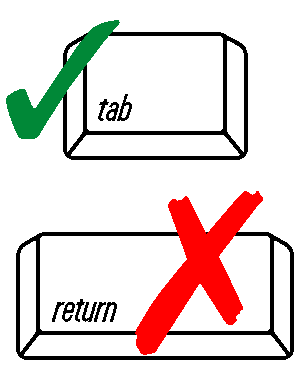 A. General InformationA. General InformationA. General InformationA. General InformationA. General InformationPlease provide any necessary corrections or additions to the information below and then complete Sections B. through E. on the following pages.Please provide any necessary corrections or additions to the information below and then complete Sections B. through E. on the following pages.Please provide any necessary corrections or additions to the information below and then complete Sections B. through E. on the following pages.Please provide any necessary corrections or additions to the information below and then complete Sections B. through E. on the following pages.Please provide any necessary corrections or additions to the information below and then complete Sections B. through E. on the following pages.Please provide any necessary corrections or additions to the information below and then complete Sections B. through E. on the following pages.Please provide any necessary corrections or additions to the information below and then complete Sections B. through E. on the following pages.Please provide any necessary corrections or additions to the information below and then complete Sections B. through E. on the following pages.Please provide any necessary corrections or additions to the information below and then complete Sections B. through E. on the following pages.Please provide any necessary corrections or additions to the information below and then complete Sections B. through E. on the following pages.Please provide any necessary corrections or additions to the information below and then complete Sections B. through E. on the following pages.1.  Site Location1.  Site Location1.  Site Location1.  Site Location1.  Site Locationa.  Site Name:       a.  Site Name:       a.  Site Name:       a.  Site Name:       a.  Site Name:       a.  Site Name:       a.  Site Name:       a.  Site Name:       a.  Site Name:       a.  Site Name:       b.  Street:       b.  Street:       b.  Street:       b.  Street:       b.  Street:       b.  Street:       b.  Street:       b.  Street:       b.  Street:       b.  Street:       c.  City/Town:       c.  City/Town:       c.  City/Town:       d.  State:  MAd.  State:  MAe.  ZIP:       e.  ZIP:       e.  ZIP:       f. Phone:       f. Phone:       2.  Reporting Contact2.  Reporting Contact2.  Reporting Contact2.  Reporting Contact2.  Reporting Contact2.  Reporting Contact2.  Reporting Contact2.  Reporting Contact2.  Reporting Contact2.  Reporting Contact2.  Reporting Contact2.  Reporting Contacta.  Organization Name:       a.  Organization Name:       a.  Organization Name:       a.  Organization Name:       a.  Organization Name:       a.  Organization Name:       a.  Organization Name:       a.  Organization Name:       a.  Organization Name:       b. Type:       c. Street:       c. Street:       c. Street:       c. Street:       c. Street:       c. Street:       c. Street:       c. Street:       c. Street:       c. Street:       c. Street:       d.  City/Town:       d.  City/Town:       d.  City/Town:       e.  State:      e.  State:      e.  State:      f.  ZIP:      f.  ZIP:      f.  ZIP:      g.  Contact Person:       g.  Contact Person:       g.  Contact Person:       g.  Contact Person:       g.  Contact Person:       g.  Contact Person:       g.  Contact Person:       g.  Contact Person:       g.  Contact Person:       g.  Contact Person:       g.  Contact Person:       h. Title:       i.  Phone:       i.  Phone:       i.  Phone:       j.  Email:       j.  Email:       j.  Email:       j.  Email:       j.  Email:       3.  Certification3.  Certification3.  Certification3.  Certification3.  Certification3.  CertificationI hereby certify that I have personally examined and am familiar with the information contained in this document and all attachments, and that based on my inquiry of those individuals immediately responsible for obtaining this information, I believe that the information is true, accurate and complete.  I am fully authorized to make this attestation on behalf of this facility and am aware that there are significant penalties for submitting false information, including possible fines and imprisonment.I hereby certify that I have personally examined and am familiar with the information contained in this document and all attachments, and that based on my inquiry of those individuals immediately responsible for obtaining this information, I believe that the information is true, accurate and complete.  I am fully authorized to make this attestation on behalf of this facility and am aware that there are significant penalties for submitting false information, including possible fines and imprisonment.I hereby certify that I have personally examined and am familiar with the information contained in this document and all attachments, and that based on my inquiry of those individuals immediately responsible for obtaining this information, I believe that the information is true, accurate and complete.  I am fully authorized to make this attestation on behalf of this facility and am aware that there are significant penalties for submitting false information, including possible fines and imprisonment.I hereby certify that I have personally examined and am familiar with the information contained in this document and all attachments, and that based on my inquiry of those individuals immediately responsible for obtaining this information, I believe that the information is true, accurate and complete.  I am fully authorized to make this attestation on behalf of this facility and am aware that there are significant penalties for submitting false information, including possible fines and imprisonment.I hereby certify that I have personally examined and am familiar with the information contained in this document and all attachments, and that based on my inquiry of those individuals immediately responsible for obtaining this information, I believe that the information is true, accurate and complete.  I am fully authorized to make this attestation on behalf of this facility and am aware that there are significant penalties for submitting false information, including possible fines and imprisonment.a.  Signature:      a.  Signature:      a.  Signature:      b.  Date (MM/DD/YYYY):           b.  Print Name:       b.  Print Name:       b.  Print Name:       c.  Phone:       d.  Title:         e.  Organization Name:       e.  Organization Name:       e.  Organization Name:       4.  Suggestions – comments or suggestions to improve this reporting form4.  Suggestions – comments or suggestions to improve this reporting form4.  Suggestions – comments or suggestions to improve this reporting form4.  Suggestions – comments or suggestions to improve this reporting form4.  Suggestions – comments or suggestions to improve this reporting form4.  Suggestions – comments or suggestions to improve this reporting form4.  Suggestions – comments or suggestions to improve this reporting form4.  Suggestions – comments or suggestions to improve this reporting formB. Facility DetailsB. Facility DetailsB. Facility DetailsB. Facility DetailsB. Facility DetailsB. Facility DetailsB. Facility DetailsB. Facility DetailsB. Facility Details1.  Operational Status – check one box only that best describes facility status during the calendar report year1.  Operational Status – check one box only that best describes facility status during the calendar report year1.  Operational Status – check one box only that best describes facility status during the calendar report year1.  Operational Status – check one box only that best describes facility status during the calendar report year1.  Operational Status – check one box only that best describes facility status during the calendar report year1.  Operational Status – check one box only that best describes facility status during the calendar report year1.  Operational Status – check one box only that best describes facility status during the calendar report year1.  Operational Status – check one box only that best describes facility status during the calendar report yearOperated all of the report year.Operated all of the report year.Started accepting waste on date (MM/DD/YYYY):           Started accepting waste on date (MM/DD/YYYY):           Stopped accepting waste on date:       , but maintain a valid operating permit. Stopped accepting waste on date:       , but maintain a valid operating permit. Stopped accepting waste on date:       , and no longer hold a valid operating permit.Stopped accepting waste on date:       , and no longer hold a valid operating permit.Did not accept waste during the report year, but maintain a valid operating permit.*Did not accept waste during the report year, but maintain a valid operating permit.*Did not accept waste during the report year, and no longer hold a valid operating permit.*Did not accept waste during the report year, and no longer hold a valid operating permit.** No further questions on this report form are applicable, return to Page 1 and sign the form. * No further questions on this report form are applicable, return to Page 1 and sign the form. * No further questions on this report form are applicable, return to Page 1 and sign the form. 2.  Days of Operation – number of days the facility accepted materials during the calendar report year2.  Days of Operation – number of days the facility accepted materials during the calendar report year2.  Days of Operation – number of days the facility accepted materials during the calendar report year2.  Days of Operation – number of days the facility accepted materials during the calendar report year2.  Days of Operation – number of days the facility accepted materials during the calendar report year2.  Days of Operation – number of days the facility accepted materials during the calendar report year2.  Days of Operation – number of days the facility accepted materials during the calendar report year2.  Days of Operation – number of days the facility accepted materials during the calendar report yearNumber of Days Open:      Number of Days Open:      Number of Days Open:      Number of Days Open:      C.  C&D OperationsC.  C&D OperationsC.  C&D OperationsC.  C&D OperationsC.  C&D OperationsC.  C&D OperationsC.  C&D OperationsC.  C&D OperationsC.  C&D Operations1. C&D Materials Accepted1. C&D Materials Accepted1. C&D Materials Accepted1. C&D Materials Accepted1. C&D Materials Accepted1. C&D Materials Accepted1. C&D Materials Accepted1. C&D Materials Accepted1. C&D Materials Accepted1. C&D Materials Accepted1. C&D Materials Accepted1. C&D Materials Accepted1. C&D Materials AcceptedPlease record the tons of Materials Accepted by each Material Type for each State of Origin.  Next, sum each Material Type into the TOTALS column, then sum that column into the Total Accepted box.  For Material Type definitions refer to the Material/Waste Type Table on pages 3 - 5 in the accompanying “Instructions for Annual Solid Waste Facility Report – Construction and Demolition Processors and Transfer Stations”.    Round all amounts to the nearest ton.   If any material type is less than 0.5 tons, do not include that material.No NOT include Municipal Solid Waste accepted in this table.Do NOT include any waste oil or household hazardous waste/products.If the state of origin is not listed or an additional state is needed, fill in the blank column or cross out a state in an unused column and fill in the other state.If the material type is not listed, use one of the “Other” lines and fill in the name of the material.  If more “Other” lines are needed, cross out an unused material type and fill in the other material name.Please record the tons of Materials Accepted by each Material Type for each State of Origin.  Next, sum each Material Type into the TOTALS column, then sum that column into the Total Accepted box.  For Material Type definitions refer to the Material/Waste Type Table on pages 3 - 5 in the accompanying “Instructions for Annual Solid Waste Facility Report – Construction and Demolition Processors and Transfer Stations”.    Round all amounts to the nearest ton.   If any material type is less than 0.5 tons, do not include that material.No NOT include Municipal Solid Waste accepted in this table.Do NOT include any waste oil or household hazardous waste/products.If the state of origin is not listed or an additional state is needed, fill in the blank column or cross out a state in an unused column and fill in the other state.If the material type is not listed, use one of the “Other” lines and fill in the name of the material.  If more “Other” lines are needed, cross out an unused material type and fill in the other material name.Please record the tons of Materials Accepted by each Material Type for each State of Origin.  Next, sum each Material Type into the TOTALS column, then sum that column into the Total Accepted box.  For Material Type definitions refer to the Material/Waste Type Table on pages 3 - 5 in the accompanying “Instructions for Annual Solid Waste Facility Report – Construction and Demolition Processors and Transfer Stations”.    Round all amounts to the nearest ton.   If any material type is less than 0.5 tons, do not include that material.No NOT include Municipal Solid Waste accepted in this table.Do NOT include any waste oil or household hazardous waste/products.If the state of origin is not listed or an additional state is needed, fill in the blank column or cross out a state in an unused column and fill in the other state.If the material type is not listed, use one of the “Other” lines and fill in the name of the material.  If more “Other” lines are needed, cross out an unused material type and fill in the other material name.Please record the tons of Materials Accepted by each Material Type for each State of Origin.  Next, sum each Material Type into the TOTALS column, then sum that column into the Total Accepted box.  For Material Type definitions refer to the Material/Waste Type Table on pages 3 - 5 in the accompanying “Instructions for Annual Solid Waste Facility Report – Construction and Demolition Processors and Transfer Stations”.    Round all amounts to the nearest ton.   If any material type is less than 0.5 tons, do not include that material.No NOT include Municipal Solid Waste accepted in this table.Do NOT include any waste oil or household hazardous waste/products.If the state of origin is not listed or an additional state is needed, fill in the blank column or cross out a state in an unused column and fill in the other state.If the material type is not listed, use one of the “Other” lines and fill in the name of the material.  If more “Other” lines are needed, cross out an unused material type and fill in the other material name.Please record the tons of Materials Accepted by each Material Type for each State of Origin.  Next, sum each Material Type into the TOTALS column, then sum that column into the Total Accepted box.  For Material Type definitions refer to the Material/Waste Type Table on pages 3 - 5 in the accompanying “Instructions for Annual Solid Waste Facility Report – Construction and Demolition Processors and Transfer Stations”.    Round all amounts to the nearest ton.   If any material type is less than 0.5 tons, do not include that material.No NOT include Municipal Solid Waste accepted in this table.Do NOT include any waste oil or household hazardous waste/products.If the state of origin is not listed or an additional state is needed, fill in the blank column or cross out a state in an unused column and fill in the other state.If the material type is not listed, use one of the “Other” lines and fill in the name of the material.  If more “Other” lines are needed, cross out an unused material type and fill in the other material name.Please record the tons of Materials Accepted by each Material Type for each State of Origin.  Next, sum each Material Type into the TOTALS column, then sum that column into the Total Accepted box.  For Material Type definitions refer to the Material/Waste Type Table on pages 3 - 5 in the accompanying “Instructions for Annual Solid Waste Facility Report – Construction and Demolition Processors and Transfer Stations”.    Round all amounts to the nearest ton.   If any material type is less than 0.5 tons, do not include that material.No NOT include Municipal Solid Waste accepted in this table.Do NOT include any waste oil or household hazardous waste/products.If the state of origin is not listed or an additional state is needed, fill in the blank column or cross out a state in an unused column and fill in the other state.If the material type is not listed, use one of the “Other” lines and fill in the name of the material.  If more “Other” lines are needed, cross out an unused material type and fill in the other material name.Please record the tons of Materials Accepted by each Material Type for each State of Origin.  Next, sum each Material Type into the TOTALS column, then sum that column into the Total Accepted box.  For Material Type definitions refer to the Material/Waste Type Table on pages 3 - 5 in the accompanying “Instructions for Annual Solid Waste Facility Report – Construction and Demolition Processors and Transfer Stations”.    Round all amounts to the nearest ton.   If any material type is less than 0.5 tons, do not include that material.No NOT include Municipal Solid Waste accepted in this table.Do NOT include any waste oil or household hazardous waste/products.If the state of origin is not listed or an additional state is needed, fill in the blank column or cross out a state in an unused column and fill in the other state.If the material type is not listed, use one of the “Other” lines and fill in the name of the material.  If more “Other” lines are needed, cross out an unused material type and fill in the other material name.Please record the tons of Materials Accepted by each Material Type for each State of Origin.  Next, sum each Material Type into the TOTALS column, then sum that column into the Total Accepted box.  For Material Type definitions refer to the Material/Waste Type Table on pages 3 - 5 in the accompanying “Instructions for Annual Solid Waste Facility Report – Construction and Demolition Processors and Transfer Stations”.    Round all amounts to the nearest ton.   If any material type is less than 0.5 tons, do not include that material.No NOT include Municipal Solid Waste accepted in this table.Do NOT include any waste oil or household hazardous waste/products.If the state of origin is not listed or an additional state is needed, fill in the blank column or cross out a state in an unused column and fill in the other state.If the material type is not listed, use one of the “Other” lines and fill in the name of the material.  If more “Other” lines are needed, cross out an unused material type and fill in the other material name.Please record the tons of Materials Accepted by each Material Type for each State of Origin.  Next, sum each Material Type into the TOTALS column, then sum that column into the Total Accepted box.  For Material Type definitions refer to the Material/Waste Type Table on pages 3 - 5 in the accompanying “Instructions for Annual Solid Waste Facility Report – Construction and Demolition Processors and Transfer Stations”.    Round all amounts to the nearest ton.   If any material type is less than 0.5 tons, do not include that material.No NOT include Municipal Solid Waste accepted in this table.Do NOT include any waste oil or household hazardous waste/products.If the state of origin is not listed or an additional state is needed, fill in the blank column or cross out a state in an unused column and fill in the other state.If the material type is not listed, use one of the “Other” lines and fill in the name of the material.  If more “Other” lines are needed, cross out an unused material type and fill in the other material name.Please record the tons of Materials Accepted by each Material Type for each State of Origin.  Next, sum each Material Type into the TOTALS column, then sum that column into the Total Accepted box.  For Material Type definitions refer to the Material/Waste Type Table on pages 3 - 5 in the accompanying “Instructions for Annual Solid Waste Facility Report – Construction and Demolition Processors and Transfer Stations”.    Round all amounts to the nearest ton.   If any material type is less than 0.5 tons, do not include that material.No NOT include Municipal Solid Waste accepted in this table.Do NOT include any waste oil or household hazardous waste/products.If the state of origin is not listed or an additional state is needed, fill in the blank column or cross out a state in an unused column and fill in the other state.If the material type is not listed, use one of the “Other” lines and fill in the name of the material.  If more “Other” lines are needed, cross out an unused material type and fill in the other material name.Please record the tons of Materials Accepted by each Material Type for each State of Origin.  Next, sum each Material Type into the TOTALS column, then sum that column into the Total Accepted box.  For Material Type definitions refer to the Material/Waste Type Table on pages 3 - 5 in the accompanying “Instructions for Annual Solid Waste Facility Report – Construction and Demolition Processors and Transfer Stations”.    Round all amounts to the nearest ton.   If any material type is less than 0.5 tons, do not include that material.No NOT include Municipal Solid Waste accepted in this table.Do NOT include any waste oil or household hazardous waste/products.If the state of origin is not listed or an additional state is needed, fill in the blank column or cross out a state in an unused column and fill in the other state.If the material type is not listed, use one of the “Other” lines and fill in the name of the material.  If more “Other” lines are needed, cross out an unused material type and fill in the other material name.Please record the tons of Materials Accepted by each Material Type for each State of Origin.  Next, sum each Material Type into the TOTALS column, then sum that column into the Total Accepted box.  For Material Type definitions refer to the Material/Waste Type Table on pages 3 - 5 in the accompanying “Instructions for Annual Solid Waste Facility Report – Construction and Demolition Processors and Transfer Stations”.    Round all amounts to the nearest ton.   If any material type is less than 0.5 tons, do not include that material.No NOT include Municipal Solid Waste accepted in this table.Do NOT include any waste oil or household hazardous waste/products.If the state of origin is not listed or an additional state is needed, fill in the blank column or cross out a state in an unused column and fill in the other state.If the material type is not listed, use one of the “Other” lines and fill in the name of the material.  If more “Other” lines are needed, cross out an unused material type and fill in the other material name.Please record the tons of Materials Accepted by each Material Type for each State of Origin.  Next, sum each Material Type into the TOTALS column, then sum that column into the Total Accepted box.  For Material Type definitions refer to the Material/Waste Type Table on pages 3 - 5 in the accompanying “Instructions for Annual Solid Waste Facility Report – Construction and Demolition Processors and Transfer Stations”.    Round all amounts to the nearest ton.   If any material type is less than 0.5 tons, do not include that material.No NOT include Municipal Solid Waste accepted in this table.Do NOT include any waste oil or household hazardous waste/products.If the state of origin is not listed or an additional state is needed, fill in the blank column or cross out a state in an unused column and fill in the other state.If the material type is not listed, use one of the “Other” lines and fill in the name of the material.  If more “Other” lines are needed, cross out an unused material type and fill in the other material name.Please record the tons of Materials Accepted by each Material Type for each State of Origin.  Next, sum each Material Type into the TOTALS column, then sum that column into the Total Accepted box.  For Material Type definitions refer to the Material/Waste Type Table on pages 3 - 5 in the accompanying “Instructions for Annual Solid Waste Facility Report – Construction and Demolition Processors and Transfer Stations”.    Round all amounts to the nearest ton.   If any material type is less than 0.5 tons, do not include that material.No NOT include Municipal Solid Waste accepted in this table.Do NOT include any waste oil or household hazardous waste/products.If the state of origin is not listed or an additional state is needed, fill in the blank column or cross out a state in an unused column and fill in the other state.If the material type is not listed, use one of the “Other” lines and fill in the name of the material.  If more “Other” lines are needed, cross out an unused material type and fill in the other material name.Please record the tons of Materials Accepted by each Material Type for each State of Origin.  Next, sum each Material Type into the TOTALS column, then sum that column into the Total Accepted box.  For Material Type definitions refer to the Material/Waste Type Table on pages 3 - 5 in the accompanying “Instructions for Annual Solid Waste Facility Report – Construction and Demolition Processors and Transfer Stations”.    Round all amounts to the nearest ton.   If any material type is less than 0.5 tons, do not include that material.No NOT include Municipal Solid Waste accepted in this table.Do NOT include any waste oil or household hazardous waste/products.If the state of origin is not listed or an additional state is needed, fill in the blank column or cross out a state in an unused column and fill in the other state.If the material type is not listed, use one of the “Other” lines and fill in the name of the material.  If more “Other” lines are needed, cross out an unused material type and fill in the other material name.Please record the tons of Materials Accepted by each Material Type for each State of Origin.  Next, sum each Material Type into the TOTALS column, then sum that column into the Total Accepted box.  For Material Type definitions refer to the Material/Waste Type Table on pages 3 - 5 in the accompanying “Instructions for Annual Solid Waste Facility Report – Construction and Demolition Processors and Transfer Stations”.    Round all amounts to the nearest ton.   If any material type is less than 0.5 tons, do not include that material.No NOT include Municipal Solid Waste accepted in this table.Do NOT include any waste oil or household hazardous waste/products.If the state of origin is not listed or an additional state is needed, fill in the blank column or cross out a state in an unused column and fill in the other state.If the material type is not listed, use one of the “Other” lines and fill in the name of the material.  If more “Other” lines are needed, cross out an unused material type and fill in the other material name.Please record the tons of Materials Accepted by each Material Type for each State of Origin.  Next, sum each Material Type into the TOTALS column, then sum that column into the Total Accepted box.  For Material Type definitions refer to the Material/Waste Type Table on pages 3 - 5 in the accompanying “Instructions for Annual Solid Waste Facility Report – Construction and Demolition Processors and Transfer Stations”.    Round all amounts to the nearest ton.   If any material type is less than 0.5 tons, do not include that material.No NOT include Municipal Solid Waste accepted in this table.Do NOT include any waste oil or household hazardous waste/products.If the state of origin is not listed or an additional state is needed, fill in the blank column or cross out a state in an unused column and fill in the other state.If the material type is not listed, use one of the “Other” lines and fill in the name of the material.  If more “Other” lines are needed, cross out an unused material type and fill in the other material name.Please record the tons of Materials Accepted by each Material Type for each State of Origin.  Next, sum each Material Type into the TOTALS column, then sum that column into the Total Accepted box.  For Material Type definitions refer to the Material/Waste Type Table on pages 3 - 5 in the accompanying “Instructions for Annual Solid Waste Facility Report – Construction and Demolition Processors and Transfer Stations”.    Round all amounts to the nearest ton.   If any material type is less than 0.5 tons, do not include that material.No NOT include Municipal Solid Waste accepted in this table.Do NOT include any waste oil or household hazardous waste/products.If the state of origin is not listed or an additional state is needed, fill in the blank column or cross out a state in an unused column and fill in the other state.If the material type is not listed, use one of the “Other” lines and fill in the name of the material.  If more “Other” lines are needed, cross out an unused material type and fill in the other material name.Please record the tons of Materials Accepted by each Material Type for each State of Origin.  Next, sum each Material Type into the TOTALS column, then sum that column into the Total Accepted box.  For Material Type definitions refer to the Material/Waste Type Table on pages 3 - 5 in the accompanying “Instructions for Annual Solid Waste Facility Report – Construction and Demolition Processors and Transfer Stations”.    Round all amounts to the nearest ton.   If any material type is less than 0.5 tons, do not include that material.No NOT include Municipal Solid Waste accepted in this table.Do NOT include any waste oil or household hazardous waste/products.If the state of origin is not listed or an additional state is needed, fill in the blank column or cross out a state in an unused column and fill in the other state.If the material type is not listed, use one of the “Other” lines and fill in the name of the material.  If more “Other” lines are needed, cross out an unused material type and fill in the other material name.Please record the tons of Materials Accepted by each Material Type for each State of Origin.  Next, sum each Material Type into the TOTALS column, then sum that column into the Total Accepted box.  For Material Type definitions refer to the Material/Waste Type Table on pages 3 - 5 in the accompanying “Instructions for Annual Solid Waste Facility Report – Construction and Demolition Processors and Transfer Stations”.    Round all amounts to the nearest ton.   If any material type is less than 0.5 tons, do not include that material.No NOT include Municipal Solid Waste accepted in this table.Do NOT include any waste oil or household hazardous waste/products.If the state of origin is not listed or an additional state is needed, fill in the blank column or cross out a state in an unused column and fill in the other state.If the material type is not listed, use one of the “Other” lines and fill in the name of the material.  If more “Other” lines are needed, cross out an unused material type and fill in the other material name.Please record the tons of Materials Accepted by each Material Type for each State of Origin.  Next, sum each Material Type into the TOTALS column, then sum that column into the Total Accepted box.  For Material Type definitions refer to the Material/Waste Type Table on pages 3 - 5 in the accompanying “Instructions for Annual Solid Waste Facility Report – Construction and Demolition Processors and Transfer Stations”.    Round all amounts to the nearest ton.   If any material type is less than 0.5 tons, do not include that material.No NOT include Municipal Solid Waste accepted in this table.Do NOT include any waste oil or household hazardous waste/products.If the state of origin is not listed or an additional state is needed, fill in the blank column or cross out a state in an unused column and fill in the other state.If the material type is not listed, use one of the “Other” lines and fill in the name of the material.  If more “Other” lines are needed, cross out an unused material type and fill in the other material name.Please record the tons of Materials Accepted by each Material Type for each State of Origin.  Next, sum each Material Type into the TOTALS column, then sum that column into the Total Accepted box.  For Material Type definitions refer to the Material/Waste Type Table on pages 3 - 5 in the accompanying “Instructions for Annual Solid Waste Facility Report – Construction and Demolition Processors and Transfer Stations”.    Round all amounts to the nearest ton.   If any material type is less than 0.5 tons, do not include that material.No NOT include Municipal Solid Waste accepted in this table.Do NOT include any waste oil or household hazardous waste/products.If the state of origin is not listed or an additional state is needed, fill in the blank column or cross out a state in an unused column and fill in the other state.If the material type is not listed, use one of the “Other” lines and fill in the name of the material.  If more “Other” lines are needed, cross out an unused material type and fill in the other material name.Please record the tons of Materials Accepted by each Material Type for each State of Origin.  Next, sum each Material Type into the TOTALS column, then sum that column into the Total Accepted box.  For Material Type definitions refer to the Material/Waste Type Table on pages 3 - 5 in the accompanying “Instructions for Annual Solid Waste Facility Report – Construction and Demolition Processors and Transfer Stations”.    Round all amounts to the nearest ton.   If any material type is less than 0.5 tons, do not include that material.No NOT include Municipal Solid Waste accepted in this table.Do NOT include any waste oil or household hazardous waste/products.If the state of origin is not listed or an additional state is needed, fill in the blank column or cross out a state in an unused column and fill in the other state.If the material type is not listed, use one of the “Other” lines and fill in the name of the material.  If more “Other” lines are needed, cross out an unused material type and fill in the other material name.Please record the tons of Materials Accepted by each Material Type for each State of Origin.  Next, sum each Material Type into the TOTALS column, then sum that column into the Total Accepted box.  For Material Type definitions refer to the Material/Waste Type Table on pages 3 - 5 in the accompanying “Instructions for Annual Solid Waste Facility Report – Construction and Demolition Processors and Transfer Stations”.    Round all amounts to the nearest ton.   If any material type is less than 0.5 tons, do not include that material.No NOT include Municipal Solid Waste accepted in this table.Do NOT include any waste oil or household hazardous waste/products.If the state of origin is not listed or an additional state is needed, fill in the blank column or cross out a state in an unused column and fill in the other state.If the material type is not listed, use one of the “Other” lines and fill in the name of the material.  If more “Other” lines are needed, cross out an unused material type and fill in the other material name.Please record the tons of Materials Accepted by each Material Type for each State of Origin.  Next, sum each Material Type into the TOTALS column, then sum that column into the Total Accepted box.  For Material Type definitions refer to the Material/Waste Type Table on pages 3 - 5 in the accompanying “Instructions for Annual Solid Waste Facility Report – Construction and Demolition Processors and Transfer Stations”.    Round all amounts to the nearest ton.   If any material type is less than 0.5 tons, do not include that material.No NOT include Municipal Solid Waste accepted in this table.Do NOT include any waste oil or household hazardous waste/products.If the state of origin is not listed or an additional state is needed, fill in the blank column or cross out a state in an unused column and fill in the other state.If the material type is not listed, use one of the “Other” lines and fill in the name of the material.  If more “Other” lines are needed, cross out an unused material type and fill in the other material name.State of OriginState of OriginState of OriginState of OriginState of OriginState of OriginState of OriginState of OriginState of OriginState of OriginState of OriginState of OriginState of OriginState of OriginState of OriginState of OriginState of OriginState of OriginState of OriginMaterial TypeMaterial TypeMaterial TypeMAMAMAMACTMECTMECTMEmenhnhnhnyririvtvtvtvtTOTALSTOTALSTOTALSTOTALSAsphalt/Brick/ConcreteAsphalt/Brick/ConcreteAsphalt/Brick/ConcreteC & D WasteC & D WasteC & D Waste C & D Wood C & D Wood C & D Wood C & D Residuals C & D Residuals C & D ResidualsCRTs/lectronics/ComputersCRTs/lectronics/ComputersCRTs/lectronics/Computers Clean Gypsum Wallboard Clean Gypsum Wallboard Clean Gypsum Wallboard Metals Metals Metals Tires Tires Tires clean wood clean wood clean wood Bulky waste Bulky waste Bulky wasteOther:Other:Other: Other: Other: Other: Other: Other: Other: Other: Other: Other:Total AcceptedTotal AcceptedTotal AcceptedTotal Accepted2.  C&D Materials Recycled or Used2.  C&D Materials Recycled or Used2.  C&D Materials Recycled or Used2.  C&D Materials Recycled or Used2.  C&D Materials Recycled or Used2.  C&D Materials Recycled or Used2.  C&D Materials Recycled or Used2.  C&D Materials Recycled or Used2.  C&D Materials Recycled or Used2.  C&D Materials Recycled or Used2.  C&D Materials Recycled or Used2.  C&D Materials Recycled or Used2.  C&D Materials Recycled or Used2.  C&D Materials Recycled or Used2.  C&D Materials Recycled or Used2.  C&D Materials Recycled or Used2.  C&D Materials Recycled or Used2.  C&D Materials Recycled or Used2.  C&D Materials Recycled or Used2.  C&D Materials Recycled or Used2.  C&D Materials Recycled or Used2.  C&D Materials Recycled or Used2.  C&D Materials Recycled or Used2.  C&D Materials Recycled or UsedOn the chart below, please complete all the columns. For each Material Type, list tonnage that was recycled or used and the location (including the City/Town and State) where the material was recycled or used. Use applicable Recycled or Used Types listed in the table above. For Material Type definitions refer to the Material/Waste Type Table on pages 3 - 5 in the accompanying “Instructions for Annual Solid Waste Facility Report – Construction and Demolition Processors and Transfer Stations”. If more than one Material Type applies to a single location, list the location separately for each combination of Material and Use Type.  Attach additional sheets if needed. Do NOT include MSW in this table.On the chart below, please complete all the columns. For each Material Type, list tonnage that was recycled or used and the location (including the City/Town and State) where the material was recycled or used. Use applicable Recycled or Used Types listed in the table above. For Material Type definitions refer to the Material/Waste Type Table on pages 3 - 5 in the accompanying “Instructions for Annual Solid Waste Facility Report – Construction and Demolition Processors and Transfer Stations”. If more than one Material Type applies to a single location, list the location separately for each combination of Material and Use Type.  Attach additional sheets if needed. Do NOT include MSW in this table.On the chart below, please complete all the columns. For each Material Type, list tonnage that was recycled or used and the location (including the City/Town and State) where the material was recycled or used. Use applicable Recycled or Used Types listed in the table above. For Material Type definitions refer to the Material/Waste Type Table on pages 3 - 5 in the accompanying “Instructions for Annual Solid Waste Facility Report – Construction and Demolition Processors and Transfer Stations”. If more than one Material Type applies to a single location, list the location separately for each combination of Material and Use Type.  Attach additional sheets if needed. Do NOT include MSW in this table.On the chart below, please complete all the columns. For each Material Type, list tonnage that was recycled or used and the location (including the City/Town and State) where the material was recycled or used. Use applicable Recycled or Used Types listed in the table above. For Material Type definitions refer to the Material/Waste Type Table on pages 3 - 5 in the accompanying “Instructions for Annual Solid Waste Facility Report – Construction and Demolition Processors and Transfer Stations”. If more than one Material Type applies to a single location, list the location separately for each combination of Material and Use Type.  Attach additional sheets if needed. Do NOT include MSW in this table.On the chart below, please complete all the columns. For each Material Type, list tonnage that was recycled or used and the location (including the City/Town and State) where the material was recycled or used. Use applicable Recycled or Used Types listed in the table above. For Material Type definitions refer to the Material/Waste Type Table on pages 3 - 5 in the accompanying “Instructions for Annual Solid Waste Facility Report – Construction and Demolition Processors and Transfer Stations”. If more than one Material Type applies to a single location, list the location separately for each combination of Material and Use Type.  Attach additional sheets if needed. Do NOT include MSW in this table.On the chart below, please complete all the columns. For each Material Type, list tonnage that was recycled or used and the location (including the City/Town and State) where the material was recycled or used. Use applicable Recycled or Used Types listed in the table above. For Material Type definitions refer to the Material/Waste Type Table on pages 3 - 5 in the accompanying “Instructions for Annual Solid Waste Facility Report – Construction and Demolition Processors and Transfer Stations”. If more than one Material Type applies to a single location, list the location separately for each combination of Material and Use Type.  Attach additional sheets if needed. Do NOT include MSW in this table.On the chart below, please complete all the columns. For each Material Type, list tonnage that was recycled or used and the location (including the City/Town and State) where the material was recycled or used. Use applicable Recycled or Used Types listed in the table above. For Material Type definitions refer to the Material/Waste Type Table on pages 3 - 5 in the accompanying “Instructions for Annual Solid Waste Facility Report – Construction and Demolition Processors and Transfer Stations”. If more than one Material Type applies to a single location, list the location separately for each combination of Material and Use Type.  Attach additional sheets if needed. Do NOT include MSW in this table.On the chart below, please complete all the columns. For each Material Type, list tonnage that was recycled or used and the location (including the City/Town and State) where the material was recycled or used. Use applicable Recycled or Used Types listed in the table above. For Material Type definitions refer to the Material/Waste Type Table on pages 3 - 5 in the accompanying “Instructions for Annual Solid Waste Facility Report – Construction and Demolition Processors and Transfer Stations”. If more than one Material Type applies to a single location, list the location separately for each combination of Material and Use Type.  Attach additional sheets if needed. Do NOT include MSW in this table.On the chart below, please complete all the columns. For each Material Type, list tonnage that was recycled or used and the location (including the City/Town and State) where the material was recycled or used. Use applicable Recycled or Used Types listed in the table above. For Material Type definitions refer to the Material/Waste Type Table on pages 3 - 5 in the accompanying “Instructions for Annual Solid Waste Facility Report – Construction and Demolition Processors and Transfer Stations”. If more than one Material Type applies to a single location, list the location separately for each combination of Material and Use Type.  Attach additional sheets if needed. Do NOT include MSW in this table.On the chart below, please complete all the columns. For each Material Type, list tonnage that was recycled or used and the location (including the City/Town and State) where the material was recycled or used. Use applicable Recycled or Used Types listed in the table above. For Material Type definitions refer to the Material/Waste Type Table on pages 3 - 5 in the accompanying “Instructions for Annual Solid Waste Facility Report – Construction and Demolition Processors and Transfer Stations”. If more than one Material Type applies to a single location, list the location separately for each combination of Material and Use Type.  Attach additional sheets if needed. Do NOT include MSW in this table.On the chart below, please complete all the columns. For each Material Type, list tonnage that was recycled or used and the location (including the City/Town and State) where the material was recycled or used. Use applicable Recycled or Used Types listed in the table above. For Material Type definitions refer to the Material/Waste Type Table on pages 3 - 5 in the accompanying “Instructions for Annual Solid Waste Facility Report – Construction and Demolition Processors and Transfer Stations”. If more than one Material Type applies to a single location, list the location separately for each combination of Material and Use Type.  Attach additional sheets if needed. Do NOT include MSW in this table.On the chart below, please complete all the columns. For each Material Type, list tonnage that was recycled or used and the location (including the City/Town and State) where the material was recycled or used. Use applicable Recycled or Used Types listed in the table above. For Material Type definitions refer to the Material/Waste Type Table on pages 3 - 5 in the accompanying “Instructions for Annual Solid Waste Facility Report – Construction and Demolition Processors and Transfer Stations”. If more than one Material Type applies to a single location, list the location separately for each combination of Material and Use Type.  Attach additional sheets if needed. Do NOT include MSW in this table.On the chart below, please complete all the columns. For each Material Type, list tonnage that was recycled or used and the location (including the City/Town and State) where the material was recycled or used. Use applicable Recycled or Used Types listed in the table above. For Material Type definitions refer to the Material/Waste Type Table on pages 3 - 5 in the accompanying “Instructions for Annual Solid Waste Facility Report – Construction and Demolition Processors and Transfer Stations”. If more than one Material Type applies to a single location, list the location separately for each combination of Material and Use Type.  Attach additional sheets if needed. Do NOT include MSW in this table.On the chart below, please complete all the columns. For each Material Type, list tonnage that was recycled or used and the location (including the City/Town and State) where the material was recycled or used. Use applicable Recycled or Used Types listed in the table above. For Material Type definitions refer to the Material/Waste Type Table on pages 3 - 5 in the accompanying “Instructions for Annual Solid Waste Facility Report – Construction and Demolition Processors and Transfer Stations”. If more than one Material Type applies to a single location, list the location separately for each combination of Material and Use Type.  Attach additional sheets if needed. Do NOT include MSW in this table.On the chart below, please complete all the columns. For each Material Type, list tonnage that was recycled or used and the location (including the City/Town and State) where the material was recycled or used. Use applicable Recycled or Used Types listed in the table above. For Material Type definitions refer to the Material/Waste Type Table on pages 3 - 5 in the accompanying “Instructions for Annual Solid Waste Facility Report – Construction and Demolition Processors and Transfer Stations”. If more than one Material Type applies to a single location, list the location separately for each combination of Material and Use Type.  Attach additional sheets if needed. Do NOT include MSW in this table.On the chart below, please complete all the columns. For each Material Type, list tonnage that was recycled or used and the location (including the City/Town and State) where the material was recycled or used. Use applicable Recycled or Used Types listed in the table above. For Material Type definitions refer to the Material/Waste Type Table on pages 3 - 5 in the accompanying “Instructions for Annual Solid Waste Facility Report – Construction and Demolition Processors and Transfer Stations”. If more than one Material Type applies to a single location, list the location separately for each combination of Material and Use Type.  Attach additional sheets if needed. Do NOT include MSW in this table.On the chart below, please complete all the columns. For each Material Type, list tonnage that was recycled or used and the location (including the City/Town and State) where the material was recycled or used. Use applicable Recycled or Used Types listed in the table above. For Material Type definitions refer to the Material/Waste Type Table on pages 3 - 5 in the accompanying “Instructions for Annual Solid Waste Facility Report – Construction and Demolition Processors and Transfer Stations”. If more than one Material Type applies to a single location, list the location separately for each combination of Material and Use Type.  Attach additional sheets if needed. Do NOT include MSW in this table.On the chart below, please complete all the columns. For each Material Type, list tonnage that was recycled or used and the location (including the City/Town and State) where the material was recycled or used. Use applicable Recycled or Used Types listed in the table above. For Material Type definitions refer to the Material/Waste Type Table on pages 3 - 5 in the accompanying “Instructions for Annual Solid Waste Facility Report – Construction and Demolition Processors and Transfer Stations”. If more than one Material Type applies to a single location, list the location separately for each combination of Material and Use Type.  Attach additional sheets if needed. Do NOT include MSW in this table.On the chart below, please complete all the columns. For each Material Type, list tonnage that was recycled or used and the location (including the City/Town and State) where the material was recycled or used. Use applicable Recycled or Used Types listed in the table above. For Material Type definitions refer to the Material/Waste Type Table on pages 3 - 5 in the accompanying “Instructions for Annual Solid Waste Facility Report – Construction and Demolition Processors and Transfer Stations”. If more than one Material Type applies to a single location, list the location separately for each combination of Material and Use Type.  Attach additional sheets if needed. Do NOT include MSW in this table.On the chart below, please complete all the columns. For each Material Type, list tonnage that was recycled or used and the location (including the City/Town and State) where the material was recycled or used. Use applicable Recycled or Used Types listed in the table above. For Material Type definitions refer to the Material/Waste Type Table on pages 3 - 5 in the accompanying “Instructions for Annual Solid Waste Facility Report – Construction and Demolition Processors and Transfer Stations”. If more than one Material Type applies to a single location, list the location separately for each combination of Material and Use Type.  Attach additional sheets if needed. Do NOT include MSW in this table.On the chart below, please complete all the columns. For each Material Type, list tonnage that was recycled or used and the location (including the City/Town and State) where the material was recycled or used. Use applicable Recycled or Used Types listed in the table above. For Material Type definitions refer to the Material/Waste Type Table on pages 3 - 5 in the accompanying “Instructions for Annual Solid Waste Facility Report – Construction and Demolition Processors and Transfer Stations”. If more than one Material Type applies to a single location, list the location separately for each combination of Material and Use Type.  Attach additional sheets if needed. Do NOT include MSW in this table.On the chart below, please complete all the columns. For each Material Type, list tonnage that was recycled or used and the location (including the City/Town and State) where the material was recycled or used. Use applicable Recycled or Used Types listed in the table above. For Material Type definitions refer to the Material/Waste Type Table on pages 3 - 5 in the accompanying “Instructions for Annual Solid Waste Facility Report – Construction and Demolition Processors and Transfer Stations”. If more than one Material Type applies to a single location, list the location separately for each combination of Material and Use Type.  Attach additional sheets if needed. Do NOT include MSW in this table.On the chart below, please complete all the columns. For each Material Type, list tonnage that was recycled or used and the location (including the City/Town and State) where the material was recycled or used. Use applicable Recycled or Used Types listed in the table above. For Material Type definitions refer to the Material/Waste Type Table on pages 3 - 5 in the accompanying “Instructions for Annual Solid Waste Facility Report – Construction and Demolition Processors and Transfer Stations”. If more than one Material Type applies to a single location, list the location separately for each combination of Material and Use Type.  Attach additional sheets if needed. Do NOT include MSW in this table.On the chart below, please complete all the columns. For each Material Type, list tonnage that was recycled or used and the location (including the City/Town and State) where the material was recycled or used. Use applicable Recycled or Used Types listed in the table above. For Material Type definitions refer to the Material/Waste Type Table on pages 3 - 5 in the accompanying “Instructions for Annual Solid Waste Facility Report – Construction and Demolition Processors and Transfer Stations”. If more than one Material Type applies to a single location, list the location separately for each combination of Material and Use Type.  Attach additional sheets if needed. Do NOT include MSW in this table.Material TypeMaterial TypeMaterial TypeMaterial TypeTonsTonsTonsRecycled or Used TypeRecycled or Used TypeRecycled or Used TypeRecycled or Used TypeLocation/Destination NameLocation/Destination NameLocation/Destination NameLocation/Destination NameLocation/Destination NameLocation/Destination NameLocation/Destination NameCity/TownCity/TownCity/TownCity/TownStateRecycled/Used TotalRecycled/Used TotalRecycled/Used TotalRecycled/Used TotalTransferred TypeType NameType NameType NameType NameDescriptionDescriptionDescriptionDescriptionDescriptionDescriptionDescriptionDescriptionDescriptionDescriptionTransferred TypeTransferTransferTransferTransferShipped to another C&D processor or C&D transfer stationShipped to another C&D processor or C&D transfer stationShipped to another C&D processor or C&D transfer stationShipped to another C&D processor or C&D transfer stationShipped to another C&D processor or C&D transfer stationShipped to another C&D processor or C&D transfer stationShipped to another C&D processor or C&D transfer stationShipped to another C&D processor or C&D transfer stationShipped to another C&D processor or C&D transfer stationShipped to another C&D processor or C&D transfer station3.  C&D Materials Transferred3.  C&D Materials Transferred3.  C&D Materials Transferred3.  C&D Materials Transferred3.  C&D Materials Transferred3.  C&D Materials Transferred3.  C&D Materials Transferred3.  C&D Materials Transferred3.  C&D Materials Transferred3.  C&D Materials Transferred3.  C&D Materials Transferred3.  C&D Materials Transferred3.  C&D Materials Transferred3.  C&D Materials Transferred3.  C&D Materials Transferred3.  C&D Materials Transferred3.  C&D Materials Transferred3.  C&D Materials Transferred3.  C&D Materials Transferred3.  C&D Materials Transferred3.  C&D Materials Transferred3.  C&D Materials Transferred3.  C&D Materials Transferred3.  C&D Materials TransferredOn the chart below, please complete all the columns. For each Material Type, list tonnage that was transferred and the location (including the City/Town and State) where the material was transferred. Use Transferred Type in the table above. For Material Type definitions refer to the Material/Waste Type Table on pages 3 - 5 in the accompanying “Instructions for Annual Solid Waste Facility Report – Construction and Demolition Processors and Transfer Stations”. If Material was transferred to more than one location, list each location separately. Attach additional sheets if needed. Do NOT include MSW in this table.On the chart below, please complete all the columns. For each Material Type, list tonnage that was transferred and the location (including the City/Town and State) where the material was transferred. Use Transferred Type in the table above. For Material Type definitions refer to the Material/Waste Type Table on pages 3 - 5 in the accompanying “Instructions for Annual Solid Waste Facility Report – Construction and Demolition Processors and Transfer Stations”. If Material was transferred to more than one location, list each location separately. Attach additional sheets if needed. Do NOT include MSW in this table.On the chart below, please complete all the columns. For each Material Type, list tonnage that was transferred and the location (including the City/Town and State) where the material was transferred. Use Transferred Type in the table above. For Material Type definitions refer to the Material/Waste Type Table on pages 3 - 5 in the accompanying “Instructions for Annual Solid Waste Facility Report – Construction and Demolition Processors and Transfer Stations”. If Material was transferred to more than one location, list each location separately. Attach additional sheets if needed. Do NOT include MSW in this table.On the chart below, please complete all the columns. For each Material Type, list tonnage that was transferred and the location (including the City/Town and State) where the material was transferred. Use Transferred Type in the table above. For Material Type definitions refer to the Material/Waste Type Table on pages 3 - 5 in the accompanying “Instructions for Annual Solid Waste Facility Report – Construction and Demolition Processors and Transfer Stations”. If Material was transferred to more than one location, list each location separately. Attach additional sheets if needed. Do NOT include MSW in this table.On the chart below, please complete all the columns. For each Material Type, list tonnage that was transferred and the location (including the City/Town and State) where the material was transferred. Use Transferred Type in the table above. For Material Type definitions refer to the Material/Waste Type Table on pages 3 - 5 in the accompanying “Instructions for Annual Solid Waste Facility Report – Construction and Demolition Processors and Transfer Stations”. If Material was transferred to more than one location, list each location separately. Attach additional sheets if needed. Do NOT include MSW in this table.On the chart below, please complete all the columns. For each Material Type, list tonnage that was transferred and the location (including the City/Town and State) where the material was transferred. Use Transferred Type in the table above. For Material Type definitions refer to the Material/Waste Type Table on pages 3 - 5 in the accompanying “Instructions for Annual Solid Waste Facility Report – Construction and Demolition Processors and Transfer Stations”. If Material was transferred to more than one location, list each location separately. Attach additional sheets if needed. Do NOT include MSW in this table.On the chart below, please complete all the columns. For each Material Type, list tonnage that was transferred and the location (including the City/Town and State) where the material was transferred. Use Transferred Type in the table above. For Material Type definitions refer to the Material/Waste Type Table on pages 3 - 5 in the accompanying “Instructions for Annual Solid Waste Facility Report – Construction and Demolition Processors and Transfer Stations”. If Material was transferred to more than one location, list each location separately. Attach additional sheets if needed. Do NOT include MSW in this table.On the chart below, please complete all the columns. For each Material Type, list tonnage that was transferred and the location (including the City/Town and State) where the material was transferred. Use Transferred Type in the table above. For Material Type definitions refer to the Material/Waste Type Table on pages 3 - 5 in the accompanying “Instructions for Annual Solid Waste Facility Report – Construction and Demolition Processors and Transfer Stations”. If Material was transferred to more than one location, list each location separately. Attach additional sheets if needed. Do NOT include MSW in this table.On the chart below, please complete all the columns. For each Material Type, list tonnage that was transferred and the location (including the City/Town and State) where the material was transferred. Use Transferred Type in the table above. For Material Type definitions refer to the Material/Waste Type Table on pages 3 - 5 in the accompanying “Instructions for Annual Solid Waste Facility Report – Construction and Demolition Processors and Transfer Stations”. If Material was transferred to more than one location, list each location separately. Attach additional sheets if needed. Do NOT include MSW in this table.On the chart below, please complete all the columns. For each Material Type, list tonnage that was transferred and the location (including the City/Town and State) where the material was transferred. Use Transferred Type in the table above. For Material Type definitions refer to the Material/Waste Type Table on pages 3 - 5 in the accompanying “Instructions for Annual Solid Waste Facility Report – Construction and Demolition Processors and Transfer Stations”. If Material was transferred to more than one location, list each location separately. Attach additional sheets if needed. Do NOT include MSW in this table.On the chart below, please complete all the columns. For each Material Type, list tonnage that was transferred and the location (including the City/Town and State) where the material was transferred. Use Transferred Type in the table above. For Material Type definitions refer to the Material/Waste Type Table on pages 3 - 5 in the accompanying “Instructions for Annual Solid Waste Facility Report – Construction and Demolition Processors and Transfer Stations”. If Material was transferred to more than one location, list each location separately. Attach additional sheets if needed. Do NOT include MSW in this table.On the chart below, please complete all the columns. For each Material Type, list tonnage that was transferred and the location (including the City/Town and State) where the material was transferred. Use Transferred Type in the table above. For Material Type definitions refer to the Material/Waste Type Table on pages 3 - 5 in the accompanying “Instructions for Annual Solid Waste Facility Report – Construction and Demolition Processors and Transfer Stations”. If Material was transferred to more than one location, list each location separately. Attach additional sheets if needed. Do NOT include MSW in this table.On the chart below, please complete all the columns. For each Material Type, list tonnage that was transferred and the location (including the City/Town and State) where the material was transferred. Use Transferred Type in the table above. For Material Type definitions refer to the Material/Waste Type Table on pages 3 - 5 in the accompanying “Instructions for Annual Solid Waste Facility Report – Construction and Demolition Processors and Transfer Stations”. If Material was transferred to more than one location, list each location separately. Attach additional sheets if needed. Do NOT include MSW in this table.On the chart below, please complete all the columns. For each Material Type, list tonnage that was transferred and the location (including the City/Town and State) where the material was transferred. Use Transferred Type in the table above. For Material Type definitions refer to the Material/Waste Type Table on pages 3 - 5 in the accompanying “Instructions for Annual Solid Waste Facility Report – Construction and Demolition Processors and Transfer Stations”. If Material was transferred to more than one location, list each location separately. Attach additional sheets if needed. Do NOT include MSW in this table.On the chart below, please complete all the columns. For each Material Type, list tonnage that was transferred and the location (including the City/Town and State) where the material was transferred. Use Transferred Type in the table above. For Material Type definitions refer to the Material/Waste Type Table on pages 3 - 5 in the accompanying “Instructions for Annual Solid Waste Facility Report – Construction and Demolition Processors and Transfer Stations”. If Material was transferred to more than one location, list each location separately. Attach additional sheets if needed. Do NOT include MSW in this table.On the chart below, please complete all the columns. For each Material Type, list tonnage that was transferred and the location (including the City/Town and State) where the material was transferred. Use Transferred Type in the table above. For Material Type definitions refer to the Material/Waste Type Table on pages 3 - 5 in the accompanying “Instructions for Annual Solid Waste Facility Report – Construction and Demolition Processors and Transfer Stations”. If Material was transferred to more than one location, list each location separately. Attach additional sheets if needed. Do NOT include MSW in this table.On the chart below, please complete all the columns. For each Material Type, list tonnage that was transferred and the location (including the City/Town and State) where the material was transferred. Use Transferred Type in the table above. For Material Type definitions refer to the Material/Waste Type Table on pages 3 - 5 in the accompanying “Instructions for Annual Solid Waste Facility Report – Construction and Demolition Processors and Transfer Stations”. If Material was transferred to more than one location, list each location separately. Attach additional sheets if needed. Do NOT include MSW in this table.On the chart below, please complete all the columns. For each Material Type, list tonnage that was transferred and the location (including the City/Town and State) where the material was transferred. Use Transferred Type in the table above. For Material Type definitions refer to the Material/Waste Type Table on pages 3 - 5 in the accompanying “Instructions for Annual Solid Waste Facility Report – Construction and Demolition Processors and Transfer Stations”. If Material was transferred to more than one location, list each location separately. Attach additional sheets if needed. Do NOT include MSW in this table.On the chart below, please complete all the columns. For each Material Type, list tonnage that was transferred and the location (including the City/Town and State) where the material was transferred. Use Transferred Type in the table above. For Material Type definitions refer to the Material/Waste Type Table on pages 3 - 5 in the accompanying “Instructions for Annual Solid Waste Facility Report – Construction and Demolition Processors and Transfer Stations”. If Material was transferred to more than one location, list each location separately. Attach additional sheets if needed. Do NOT include MSW in this table.On the chart below, please complete all the columns. For each Material Type, list tonnage that was transferred and the location (including the City/Town and State) where the material was transferred. Use Transferred Type in the table above. For Material Type definitions refer to the Material/Waste Type Table on pages 3 - 5 in the accompanying “Instructions for Annual Solid Waste Facility Report – Construction and Demolition Processors and Transfer Stations”. If Material was transferred to more than one location, list each location separately. Attach additional sheets if needed. Do NOT include MSW in this table.On the chart below, please complete all the columns. For each Material Type, list tonnage that was transferred and the location (including the City/Town and State) where the material was transferred. Use Transferred Type in the table above. For Material Type definitions refer to the Material/Waste Type Table on pages 3 - 5 in the accompanying “Instructions for Annual Solid Waste Facility Report – Construction and Demolition Processors and Transfer Stations”. If Material was transferred to more than one location, list each location separately. Attach additional sheets if needed. Do NOT include MSW in this table.On the chart below, please complete all the columns. For each Material Type, list tonnage that was transferred and the location (including the City/Town and State) where the material was transferred. Use Transferred Type in the table above. For Material Type definitions refer to the Material/Waste Type Table on pages 3 - 5 in the accompanying “Instructions for Annual Solid Waste Facility Report – Construction and Demolition Processors and Transfer Stations”. If Material was transferred to more than one location, list each location separately. Attach additional sheets if needed. Do NOT include MSW in this table.On the chart below, please complete all the columns. For each Material Type, list tonnage that was transferred and the location (including the City/Town and State) where the material was transferred. Use Transferred Type in the table above. For Material Type definitions refer to the Material/Waste Type Table on pages 3 - 5 in the accompanying “Instructions for Annual Solid Waste Facility Report – Construction and Demolition Processors and Transfer Stations”. If Material was transferred to more than one location, list each location separately. Attach additional sheets if needed. Do NOT include MSW in this table.On the chart below, please complete all the columns. For each Material Type, list tonnage that was transferred and the location (including the City/Town and State) where the material was transferred. Use Transferred Type in the table above. For Material Type definitions refer to the Material/Waste Type Table on pages 3 - 5 in the accompanying “Instructions for Annual Solid Waste Facility Report – Construction and Demolition Processors and Transfer Stations”. If Material was transferred to more than one location, list each location separately. Attach additional sheets if needed. Do NOT include MSW in this table.Material TypeMaterial TypeMaterial TypeTonsTonsTonsTonsTransferred TypeTransferred TypeTransferred TypeTransferred TypeLocation/Destination NameLocation/Destination NameLocation/Destination NameLocation/Destination NameLocation/Destination NameLocation/Destination NameLocation/Destination NameCity/TownCity/TownCity/TownCity/TownStateTransferred TotalTransferred TotalTransferred TotalDisposal TypesType NameType NameType NameType NameDescriptionDescriptionDescriptionDescriptionDescriptionDescriptionDescriptionDescriptionDescriptionDescriptionDescriptionDescriptionDescriptionDescriptionDisposal TypesLandfilledLandfilledLandfilledLandfilledDisposed at a LandfillDisposed at a LandfillDisposed at a LandfillDisposed at a LandfillDisposed at a LandfillDisposed at a LandfillDisposed at a LandfillDisposed at a LandfillDisposed at a LandfillDisposed at a LandfillDisposed at a LandfillDisposed at a LandfillDisposed at a LandfillDisposed at a LandfillDisposal TypesCombustedCombustedCombustedCombustedDisposed at a solid waste combustion facility (do not include material used as fuel in Section C2 – Materials Recycled and Used)Disposed at a solid waste combustion facility (do not include material used as fuel in Section C2 – Materials Recycled and Used)Disposed at a solid waste combustion facility (do not include material used as fuel in Section C2 – Materials Recycled and Used)Disposed at a solid waste combustion facility (do not include material used as fuel in Section C2 – Materials Recycled and Used)Disposed at a solid waste combustion facility (do not include material used as fuel in Section C2 – Materials Recycled and Used)Disposed at a solid waste combustion facility (do not include material used as fuel in Section C2 – Materials Recycled and Used)Disposed at a solid waste combustion facility (do not include material used as fuel in Section C2 – Materials Recycled and Used)Disposed at a solid waste combustion facility (do not include material used as fuel in Section C2 – Materials Recycled and Used)Disposed at a solid waste combustion facility (do not include material used as fuel in Section C2 – Materials Recycled and Used)Disposed at a solid waste combustion facility (do not include material used as fuel in Section C2 – Materials Recycled and Used)Disposed at a solid waste combustion facility (do not include material used as fuel in Section C2 – Materials Recycled and Used)Disposed at a solid waste combustion facility (do not include material used as fuel in Section C2 – Materials Recycled and Used)Disposed at a solid waste combustion facility (do not include material used as fuel in Section C2 – Materials Recycled and Used)Disposed at a solid waste combustion facility (do not include material used as fuel in Section C2 – Materials Recycled and Used)4.  C&D Materials Disposed4.  C&D Materials Disposed4.  C&D Materials Disposed4.  C&D Materials Disposed4.  C&D Materials Disposed4.  C&D Materials Disposed4.  C&D Materials Disposed4.  C&D Materials Disposed4.  C&D Materials Disposed4.  C&D Materials Disposed4.  C&D Materials Disposed4.  C&D Materials Disposed4.  C&D Materials Disposed4.  C&D Materials Disposed4.  C&D Materials Disposed4.  C&D Materials Disposed4.  C&D Materials Disposed4.  C&D Materials Disposed4.  C&D Materials Disposed4.  C&D Materials Disposed4.  C&D Materials Disposed4.  C&D Materials Disposed4.  C&D Materials Disposed4.  C&D Materials DisposedOn the chart below, please complete all the columns.  For each Material Type, list tonnage that was disposed and the location (including the City/Town and State) where the material was disposed.  Use applicable disposal types listed in the table above.   For Material Type definitions refer to the Material/Waste Type Table on pages 3 - 5 in the accompanying “Instructions for Annual Solid Waste Facility Report – Construction and Demolition Processors and Transfer Stations”.   If Material was disposed at more than one location, list each location separately.  Attach additional sheets if needed.  Do NOT include MSW in this table.On the chart below, please complete all the columns.  For each Material Type, list tonnage that was disposed and the location (including the City/Town and State) where the material was disposed.  Use applicable disposal types listed in the table above.   For Material Type definitions refer to the Material/Waste Type Table on pages 3 - 5 in the accompanying “Instructions for Annual Solid Waste Facility Report – Construction and Demolition Processors and Transfer Stations”.   If Material was disposed at more than one location, list each location separately.  Attach additional sheets if needed.  Do NOT include MSW in this table.On the chart below, please complete all the columns.  For each Material Type, list tonnage that was disposed and the location (including the City/Town and State) where the material was disposed.  Use applicable disposal types listed in the table above.   For Material Type definitions refer to the Material/Waste Type Table on pages 3 - 5 in the accompanying “Instructions for Annual Solid Waste Facility Report – Construction and Demolition Processors and Transfer Stations”.   If Material was disposed at more than one location, list each location separately.  Attach additional sheets if needed.  Do NOT include MSW in this table.On the chart below, please complete all the columns.  For each Material Type, list tonnage that was disposed and the location (including the City/Town and State) where the material was disposed.  Use applicable disposal types listed in the table above.   For Material Type definitions refer to the Material/Waste Type Table on pages 3 - 5 in the accompanying “Instructions for Annual Solid Waste Facility Report – Construction and Demolition Processors and Transfer Stations”.   If Material was disposed at more than one location, list each location separately.  Attach additional sheets if needed.  Do NOT include MSW in this table.On the chart below, please complete all the columns.  For each Material Type, list tonnage that was disposed and the location (including the City/Town and State) where the material was disposed.  Use applicable disposal types listed in the table above.   For Material Type definitions refer to the Material/Waste Type Table on pages 3 - 5 in the accompanying “Instructions for Annual Solid Waste Facility Report – Construction and Demolition Processors and Transfer Stations”.   If Material was disposed at more than one location, list each location separately.  Attach additional sheets if needed.  Do NOT include MSW in this table.On the chart below, please complete all the columns.  For each Material Type, list tonnage that was disposed and the location (including the City/Town and State) where the material was disposed.  Use applicable disposal types listed in the table above.   For Material Type definitions refer to the Material/Waste Type Table on pages 3 - 5 in the accompanying “Instructions for Annual Solid Waste Facility Report – Construction and Demolition Processors and Transfer Stations”.   If Material was disposed at more than one location, list each location separately.  Attach additional sheets if needed.  Do NOT include MSW in this table.On the chart below, please complete all the columns.  For each Material Type, list tonnage that was disposed and the location (including the City/Town and State) where the material was disposed.  Use applicable disposal types listed in the table above.   For Material Type definitions refer to the Material/Waste Type Table on pages 3 - 5 in the accompanying “Instructions for Annual Solid Waste Facility Report – Construction and Demolition Processors and Transfer Stations”.   If Material was disposed at more than one location, list each location separately.  Attach additional sheets if needed.  Do NOT include MSW in this table.On the chart below, please complete all the columns.  For each Material Type, list tonnage that was disposed and the location (including the City/Town and State) where the material was disposed.  Use applicable disposal types listed in the table above.   For Material Type definitions refer to the Material/Waste Type Table on pages 3 - 5 in the accompanying “Instructions for Annual Solid Waste Facility Report – Construction and Demolition Processors and Transfer Stations”.   If Material was disposed at more than one location, list each location separately.  Attach additional sheets if needed.  Do NOT include MSW in this table.On the chart below, please complete all the columns.  For each Material Type, list tonnage that was disposed and the location (including the City/Town and State) where the material was disposed.  Use applicable disposal types listed in the table above.   For Material Type definitions refer to the Material/Waste Type Table on pages 3 - 5 in the accompanying “Instructions for Annual Solid Waste Facility Report – Construction and Demolition Processors and Transfer Stations”.   If Material was disposed at more than one location, list each location separately.  Attach additional sheets if needed.  Do NOT include MSW in this table.On the chart below, please complete all the columns.  For each Material Type, list tonnage that was disposed and the location (including the City/Town and State) where the material was disposed.  Use applicable disposal types listed in the table above.   For Material Type definitions refer to the Material/Waste Type Table on pages 3 - 5 in the accompanying “Instructions for Annual Solid Waste Facility Report – Construction and Demolition Processors and Transfer Stations”.   If Material was disposed at more than one location, list each location separately.  Attach additional sheets if needed.  Do NOT include MSW in this table.On the chart below, please complete all the columns.  For each Material Type, list tonnage that was disposed and the location (including the City/Town and State) where the material was disposed.  Use applicable disposal types listed in the table above.   For Material Type definitions refer to the Material/Waste Type Table on pages 3 - 5 in the accompanying “Instructions for Annual Solid Waste Facility Report – Construction and Demolition Processors and Transfer Stations”.   If Material was disposed at more than one location, list each location separately.  Attach additional sheets if needed.  Do NOT include MSW in this table.On the chart below, please complete all the columns.  For each Material Type, list tonnage that was disposed and the location (including the City/Town and State) where the material was disposed.  Use applicable disposal types listed in the table above.   For Material Type definitions refer to the Material/Waste Type Table on pages 3 - 5 in the accompanying “Instructions for Annual Solid Waste Facility Report – Construction and Demolition Processors and Transfer Stations”.   If Material was disposed at more than one location, list each location separately.  Attach additional sheets if needed.  Do NOT include MSW in this table.On the chart below, please complete all the columns.  For each Material Type, list tonnage that was disposed and the location (including the City/Town and State) where the material was disposed.  Use applicable disposal types listed in the table above.   For Material Type definitions refer to the Material/Waste Type Table on pages 3 - 5 in the accompanying “Instructions for Annual Solid Waste Facility Report – Construction and Demolition Processors and Transfer Stations”.   If Material was disposed at more than one location, list each location separately.  Attach additional sheets if needed.  Do NOT include MSW in this table.On the chart below, please complete all the columns.  For each Material Type, list tonnage that was disposed and the location (including the City/Town and State) where the material was disposed.  Use applicable disposal types listed in the table above.   For Material Type definitions refer to the Material/Waste Type Table on pages 3 - 5 in the accompanying “Instructions for Annual Solid Waste Facility Report – Construction and Demolition Processors and Transfer Stations”.   If Material was disposed at more than one location, list each location separately.  Attach additional sheets if needed.  Do NOT include MSW in this table.On the chart below, please complete all the columns.  For each Material Type, list tonnage that was disposed and the location (including the City/Town and State) where the material was disposed.  Use applicable disposal types listed in the table above.   For Material Type definitions refer to the Material/Waste Type Table on pages 3 - 5 in the accompanying “Instructions for Annual Solid Waste Facility Report – Construction and Demolition Processors and Transfer Stations”.   If Material was disposed at more than one location, list each location separately.  Attach additional sheets if needed.  Do NOT include MSW in this table.On the chart below, please complete all the columns.  For each Material Type, list tonnage that was disposed and the location (including the City/Town and State) where the material was disposed.  Use applicable disposal types listed in the table above.   For Material Type definitions refer to the Material/Waste Type Table on pages 3 - 5 in the accompanying “Instructions for Annual Solid Waste Facility Report – Construction and Demolition Processors and Transfer Stations”.   If Material was disposed at more than one location, list each location separately.  Attach additional sheets if needed.  Do NOT include MSW in this table.On the chart below, please complete all the columns.  For each Material Type, list tonnage that was disposed and the location (including the City/Town and State) where the material was disposed.  Use applicable disposal types listed in the table above.   For Material Type definitions refer to the Material/Waste Type Table on pages 3 - 5 in the accompanying “Instructions for Annual Solid Waste Facility Report – Construction and Demolition Processors and Transfer Stations”.   If Material was disposed at more than one location, list each location separately.  Attach additional sheets if needed.  Do NOT include MSW in this table.On the chart below, please complete all the columns.  For each Material Type, list tonnage that was disposed and the location (including the City/Town and State) where the material was disposed.  Use applicable disposal types listed in the table above.   For Material Type definitions refer to the Material/Waste Type Table on pages 3 - 5 in the accompanying “Instructions for Annual Solid Waste Facility Report – Construction and Demolition Processors and Transfer Stations”.   If Material was disposed at more than one location, list each location separately.  Attach additional sheets if needed.  Do NOT include MSW in this table.On the chart below, please complete all the columns.  For each Material Type, list tonnage that was disposed and the location (including the City/Town and State) where the material was disposed.  Use applicable disposal types listed in the table above.   For Material Type definitions refer to the Material/Waste Type Table on pages 3 - 5 in the accompanying “Instructions for Annual Solid Waste Facility Report – Construction and Demolition Processors and Transfer Stations”.   If Material was disposed at more than one location, list each location separately.  Attach additional sheets if needed.  Do NOT include MSW in this table.On the chart below, please complete all the columns.  For each Material Type, list tonnage that was disposed and the location (including the City/Town and State) where the material was disposed.  Use applicable disposal types listed in the table above.   For Material Type definitions refer to the Material/Waste Type Table on pages 3 - 5 in the accompanying “Instructions for Annual Solid Waste Facility Report – Construction and Demolition Processors and Transfer Stations”.   If Material was disposed at more than one location, list each location separately.  Attach additional sheets if needed.  Do NOT include MSW in this table.On the chart below, please complete all the columns.  For each Material Type, list tonnage that was disposed and the location (including the City/Town and State) where the material was disposed.  Use applicable disposal types listed in the table above.   For Material Type definitions refer to the Material/Waste Type Table on pages 3 - 5 in the accompanying “Instructions for Annual Solid Waste Facility Report – Construction and Demolition Processors and Transfer Stations”.   If Material was disposed at more than one location, list each location separately.  Attach additional sheets if needed.  Do NOT include MSW in this table.On the chart below, please complete all the columns.  For each Material Type, list tonnage that was disposed and the location (including the City/Town and State) where the material was disposed.  Use applicable disposal types listed in the table above.   For Material Type definitions refer to the Material/Waste Type Table on pages 3 - 5 in the accompanying “Instructions for Annual Solid Waste Facility Report – Construction and Demolition Processors and Transfer Stations”.   If Material was disposed at more than one location, list each location separately.  Attach additional sheets if needed.  Do NOT include MSW in this table.On the chart below, please complete all the columns.  For each Material Type, list tonnage that was disposed and the location (including the City/Town and State) where the material was disposed.  Use applicable disposal types listed in the table above.   For Material Type definitions refer to the Material/Waste Type Table on pages 3 - 5 in the accompanying “Instructions for Annual Solid Waste Facility Report – Construction and Demolition Processors and Transfer Stations”.   If Material was disposed at more than one location, list each location separately.  Attach additional sheets if needed.  Do NOT include MSW in this table.On the chart below, please complete all the columns.  For each Material Type, list tonnage that was disposed and the location (including the City/Town and State) where the material was disposed.  Use applicable disposal types listed in the table above.   For Material Type definitions refer to the Material/Waste Type Table on pages 3 - 5 in the accompanying “Instructions for Annual Solid Waste Facility Report – Construction and Demolition Processors and Transfer Stations”.   If Material was disposed at more than one location, list each location separately.  Attach additional sheets if needed.  Do NOT include MSW in this table.Material TypeMaterial TypeMaterial TypeTonsTonsTonsTonsDisposal TypeDisposal TypeDisposal TypeDisposal TypeLocation/Destination NameLocation/Destination NameLocation/Destination NameLocation/Destination NameLocation/Destination NameLocation/Destination NameLocation/Destination NameCity/TownCity/TownCity/TownCity/TownStateDisposed TotalDisposed TotalDisposed TotalD.  Municipal Solid Waste (MSW) OperationsD.  Municipal Solid Waste (MSW) OperationsD.  Municipal Solid Waste (MSW) OperationsD.  Municipal Solid Waste (MSW) OperationsD.  Municipal Solid Waste (MSW) Operations1. MSW Accepted1. MSW Accepted1. MSW Accepted1. MSW Accepted1. MSW Accepted1. MSW AcceptedPlease record the tons of Municipal Solid Waste Accepted for each State of Origin.  Next, sum each Material Type into the TOTALS column, then sum that column into the Total Accepted box.  For Material Type definitions refer to the Material/Waste Type Table on pages 3 - 5 in the accompanying “Instructions for Annual Solid Waste Facility Report – Construction and Demolition Processors and Transfer Stations”.    Round all amounts to the nearest ton.   If any material type is less than 0.5 tons, do not include that material.Do NOT include C&D Materials Accepted in this table.Do NOT include any waste oil or household hazardous waste/products.If the state of origin is not listed or an additional state is needed, fill in the blank column or cross out a state in an unused column and fill in the other state.If the material type is not listed, use one of the “Other” lines and fill in the name of the material.  If more “Other” lines are needed, cross out an unused material type and fill in the other material name.Please record the tons of Municipal Solid Waste Accepted for each State of Origin.  Next, sum each Material Type into the TOTALS column, then sum that column into the Total Accepted box.  For Material Type definitions refer to the Material/Waste Type Table on pages 3 - 5 in the accompanying “Instructions for Annual Solid Waste Facility Report – Construction and Demolition Processors and Transfer Stations”.    Round all amounts to the nearest ton.   If any material type is less than 0.5 tons, do not include that material.Do NOT include C&D Materials Accepted in this table.Do NOT include any waste oil or household hazardous waste/products.If the state of origin is not listed or an additional state is needed, fill in the blank column or cross out a state in an unused column and fill in the other state.If the material type is not listed, use one of the “Other” lines and fill in the name of the material.  If more “Other” lines are needed, cross out an unused material type and fill in the other material name.Please record the tons of Municipal Solid Waste Accepted for each State of Origin.  Next, sum each Material Type into the TOTALS column, then sum that column into the Total Accepted box.  For Material Type definitions refer to the Material/Waste Type Table on pages 3 - 5 in the accompanying “Instructions for Annual Solid Waste Facility Report – Construction and Demolition Processors and Transfer Stations”.    Round all amounts to the nearest ton.   If any material type is less than 0.5 tons, do not include that material.Do NOT include C&D Materials Accepted in this table.Do NOT include any waste oil or household hazardous waste/products.If the state of origin is not listed or an additional state is needed, fill in the blank column or cross out a state in an unused column and fill in the other state.If the material type is not listed, use one of the “Other” lines and fill in the name of the material.  If more “Other” lines are needed, cross out an unused material type and fill in the other material name.Please record the tons of Municipal Solid Waste Accepted for each State of Origin.  Next, sum each Material Type into the TOTALS column, then sum that column into the Total Accepted box.  For Material Type definitions refer to the Material/Waste Type Table on pages 3 - 5 in the accompanying “Instructions for Annual Solid Waste Facility Report – Construction and Demolition Processors and Transfer Stations”.    Round all amounts to the nearest ton.   If any material type is less than 0.5 tons, do not include that material.Do NOT include C&D Materials Accepted in this table.Do NOT include any waste oil or household hazardous waste/products.If the state of origin is not listed or an additional state is needed, fill in the blank column or cross out a state in an unused column and fill in the other state.If the material type is not listed, use one of the “Other” lines and fill in the name of the material.  If more “Other” lines are needed, cross out an unused material type and fill in the other material name.Please record the tons of Municipal Solid Waste Accepted for each State of Origin.  Next, sum each Material Type into the TOTALS column, then sum that column into the Total Accepted box.  For Material Type definitions refer to the Material/Waste Type Table on pages 3 - 5 in the accompanying “Instructions for Annual Solid Waste Facility Report – Construction and Demolition Processors and Transfer Stations”.    Round all amounts to the nearest ton.   If any material type is less than 0.5 tons, do not include that material.Do NOT include C&D Materials Accepted in this table.Do NOT include any waste oil or household hazardous waste/products.If the state of origin is not listed or an additional state is needed, fill in the blank column or cross out a state in an unused column and fill in the other state.If the material type is not listed, use one of the “Other” lines and fill in the name of the material.  If more “Other” lines are needed, cross out an unused material type and fill in the other material name.Please record the tons of Municipal Solid Waste Accepted for each State of Origin.  Next, sum each Material Type into the TOTALS column, then sum that column into the Total Accepted box.  For Material Type definitions refer to the Material/Waste Type Table on pages 3 - 5 in the accompanying “Instructions for Annual Solid Waste Facility Report – Construction and Demolition Processors and Transfer Stations”.    Round all amounts to the nearest ton.   If any material type is less than 0.5 tons, do not include that material.Do NOT include C&D Materials Accepted in this table.Do NOT include any waste oil or household hazardous waste/products.If the state of origin is not listed or an additional state is needed, fill in the blank column or cross out a state in an unused column and fill in the other state.If the material type is not listed, use one of the “Other” lines and fill in the name of the material.  If more “Other” lines are needed, cross out an unused material type and fill in the other material name.Please record the tons of Municipal Solid Waste Accepted for each State of Origin.  Next, sum each Material Type into the TOTALS column, then sum that column into the Total Accepted box.  For Material Type definitions refer to the Material/Waste Type Table on pages 3 - 5 in the accompanying “Instructions for Annual Solid Waste Facility Report – Construction and Demolition Processors and Transfer Stations”.    Round all amounts to the nearest ton.   If any material type is less than 0.5 tons, do not include that material.Do NOT include C&D Materials Accepted in this table.Do NOT include any waste oil or household hazardous waste/products.If the state of origin is not listed or an additional state is needed, fill in the blank column or cross out a state in an unused column and fill in the other state.If the material type is not listed, use one of the “Other” lines and fill in the name of the material.  If more “Other” lines are needed, cross out an unused material type and fill in the other material name.Please record the tons of Municipal Solid Waste Accepted for each State of Origin.  Next, sum each Material Type into the TOTALS column, then sum that column into the Total Accepted box.  For Material Type definitions refer to the Material/Waste Type Table on pages 3 - 5 in the accompanying “Instructions for Annual Solid Waste Facility Report – Construction and Demolition Processors and Transfer Stations”.    Round all amounts to the nearest ton.   If any material type is less than 0.5 tons, do not include that material.Do NOT include C&D Materials Accepted in this table.Do NOT include any waste oil or household hazardous waste/products.If the state of origin is not listed or an additional state is needed, fill in the blank column or cross out a state in an unused column and fill in the other state.If the material type is not listed, use one of the “Other” lines and fill in the name of the material.  If more “Other” lines are needed, cross out an unused material type and fill in the other material name.Please record the tons of Municipal Solid Waste Accepted for each State of Origin.  Next, sum each Material Type into the TOTALS column, then sum that column into the Total Accepted box.  For Material Type definitions refer to the Material/Waste Type Table on pages 3 - 5 in the accompanying “Instructions for Annual Solid Waste Facility Report – Construction and Demolition Processors and Transfer Stations”.    Round all amounts to the nearest ton.   If any material type is less than 0.5 tons, do not include that material.Do NOT include C&D Materials Accepted in this table.Do NOT include any waste oil or household hazardous waste/products.If the state of origin is not listed or an additional state is needed, fill in the blank column or cross out a state in an unused column and fill in the other state.If the material type is not listed, use one of the “Other” lines and fill in the name of the material.  If more “Other” lines are needed, cross out an unused material type and fill in the other material name.Please record the tons of Municipal Solid Waste Accepted for each State of Origin.  Next, sum each Material Type into the TOTALS column, then sum that column into the Total Accepted box.  For Material Type definitions refer to the Material/Waste Type Table on pages 3 - 5 in the accompanying “Instructions for Annual Solid Waste Facility Report – Construction and Demolition Processors and Transfer Stations”.    Round all amounts to the nearest ton.   If any material type is less than 0.5 tons, do not include that material.Do NOT include C&D Materials Accepted in this table.Do NOT include any waste oil or household hazardous waste/products.If the state of origin is not listed or an additional state is needed, fill in the blank column or cross out a state in an unused column and fill in the other state.If the material type is not listed, use one of the “Other” lines and fill in the name of the material.  If more “Other” lines are needed, cross out an unused material type and fill in the other material name.Please record the tons of Municipal Solid Waste Accepted for each State of Origin.  Next, sum each Material Type into the TOTALS column, then sum that column into the Total Accepted box.  For Material Type definitions refer to the Material/Waste Type Table on pages 3 - 5 in the accompanying “Instructions for Annual Solid Waste Facility Report – Construction and Demolition Processors and Transfer Stations”.    Round all amounts to the nearest ton.   If any material type is less than 0.5 tons, do not include that material.Do NOT include C&D Materials Accepted in this table.Do NOT include any waste oil or household hazardous waste/products.If the state of origin is not listed or an additional state is needed, fill in the blank column or cross out a state in an unused column and fill in the other state.If the material type is not listed, use one of the “Other” lines and fill in the name of the material.  If more “Other” lines are needed, cross out an unused material type and fill in the other material name.Please record the tons of Municipal Solid Waste Accepted for each State of Origin.  Next, sum each Material Type into the TOTALS column, then sum that column into the Total Accepted box.  For Material Type definitions refer to the Material/Waste Type Table on pages 3 - 5 in the accompanying “Instructions for Annual Solid Waste Facility Report – Construction and Demolition Processors and Transfer Stations”.    Round all amounts to the nearest ton.   If any material type is less than 0.5 tons, do not include that material.Do NOT include C&D Materials Accepted in this table.Do NOT include any waste oil or household hazardous waste/products.If the state of origin is not listed or an additional state is needed, fill in the blank column or cross out a state in an unused column and fill in the other state.If the material type is not listed, use one of the “Other” lines and fill in the name of the material.  If more “Other” lines are needed, cross out an unused material type and fill in the other material name.Please record the tons of Municipal Solid Waste Accepted for each State of Origin.  Next, sum each Material Type into the TOTALS column, then sum that column into the Total Accepted box.  For Material Type definitions refer to the Material/Waste Type Table on pages 3 - 5 in the accompanying “Instructions for Annual Solid Waste Facility Report – Construction and Demolition Processors and Transfer Stations”.    Round all amounts to the nearest ton.   If any material type is less than 0.5 tons, do not include that material.Do NOT include C&D Materials Accepted in this table.Do NOT include any waste oil or household hazardous waste/products.If the state of origin is not listed or an additional state is needed, fill in the blank column or cross out a state in an unused column and fill in the other state.If the material type is not listed, use one of the “Other” lines and fill in the name of the material.  If more “Other” lines are needed, cross out an unused material type and fill in the other material name.State of OriginState of OriginState of OriginState of OriginState of OriginState of OriginState of OriginState of OriginState of OriginState of OriginState of OriginMaterial TypeMACTMEmenhnhnhnyrivtvtTOTALSMSWCompostables/Organics Electronics/Computers General Recyclables Metals Tires Wood WasteOther: Other: Other: Other:Total AcceptedTotal Accepted2.  MSW Diverted2.  MSW Diverted2.  MSW Diverted2.  MSW Diverted2.  MSW Diverted2.  MSW Diverted2.  MSW Diverted2.  MSW Diverted2.  MSW DivertedPlease record all municipal solid waste Diverted from disposal.  List the names of all vendors for recycling/composting, material end-user(s) (including for Beneficial Use Determinations), and other transfer/processing/handling facilities.  Record the tonnage (to the nearest ton) and material type handled by each vendor/end user.  If a single vendor handles a number of common recyclables, like glass, cans and paper, then list that vendor once with the Material Type of “General Recyclables”.  Do NOT include C&D material in this table.Please record all municipal solid waste Diverted from disposal.  List the names of all vendors for recycling/composting, material end-user(s) (including for Beneficial Use Determinations), and other transfer/processing/handling facilities.  Record the tonnage (to the nearest ton) and material type handled by each vendor/end user.  If a single vendor handles a number of common recyclables, like glass, cans and paper, then list that vendor once with the Material Type of “General Recyclables”.  Do NOT include C&D material in this table.Please record all municipal solid waste Diverted from disposal.  List the names of all vendors for recycling/composting, material end-user(s) (including for Beneficial Use Determinations), and other transfer/processing/handling facilities.  Record the tonnage (to the nearest ton) and material type handled by each vendor/end user.  If a single vendor handles a number of common recyclables, like glass, cans and paper, then list that vendor once with the Material Type of “General Recyclables”.  Do NOT include C&D material in this table.Please record all municipal solid waste Diverted from disposal.  List the names of all vendors for recycling/composting, material end-user(s) (including for Beneficial Use Determinations), and other transfer/processing/handling facilities.  Record the tonnage (to the nearest ton) and material type handled by each vendor/end user.  If a single vendor handles a number of common recyclables, like glass, cans and paper, then list that vendor once with the Material Type of “General Recyclables”.  Do NOT include C&D material in this table.Please record all municipal solid waste Diverted from disposal.  List the names of all vendors for recycling/composting, material end-user(s) (including for Beneficial Use Determinations), and other transfer/processing/handling facilities.  Record the tonnage (to the nearest ton) and material type handled by each vendor/end user.  If a single vendor handles a number of common recyclables, like glass, cans and paper, then list that vendor once with the Material Type of “General Recyclables”.  Do NOT include C&D material in this table.Please record all municipal solid waste Diverted from disposal.  List the names of all vendors for recycling/composting, material end-user(s) (including for Beneficial Use Determinations), and other transfer/processing/handling facilities.  Record the tonnage (to the nearest ton) and material type handled by each vendor/end user.  If a single vendor handles a number of common recyclables, like glass, cans and paper, then list that vendor once with the Material Type of “General Recyclables”.  Do NOT include C&D material in this table.Please record all municipal solid waste Diverted from disposal.  List the names of all vendors for recycling/composting, material end-user(s) (including for Beneficial Use Determinations), and other transfer/processing/handling facilities.  Record the tonnage (to the nearest ton) and material type handled by each vendor/end user.  If a single vendor handles a number of common recyclables, like glass, cans and paper, then list that vendor once with the Material Type of “General Recyclables”.  Do NOT include C&D material in this table.Please record all municipal solid waste Diverted from disposal.  List the names of all vendors for recycling/composting, material end-user(s) (including for Beneficial Use Determinations), and other transfer/processing/handling facilities.  Record the tonnage (to the nearest ton) and material type handled by each vendor/end user.  If a single vendor handles a number of common recyclables, like glass, cans and paper, then list that vendor once with the Material Type of “General Recyclables”.  Do NOT include C&D material in this table.Material TypeTonsLocation/Destination NameCity/TownStateStateTotal Diverted3.  MSW Disposed3.  MSW Disposed3.  MSW Disposed3.  MSW Disposed3.  MSW Disposed3.  MSW Disposed3.  MSW Disposed3.  MSW DisposedOn the chart below, please complete all the columns.  For each Material Type, list tonnage that was disposed and the location (including the City/Town and State) where the material was disposed.  Use applicable disposal types listed in the table above.   For Material Type definitions refer to the Material/Waste Type Table on pages 3 - 5 in the accompanying “Instructions for Annual Solid Waste Facility Report – Construction and Demolition Processors and Transfer Stations”.   If Material was disposed at more than one location, list each location separately.    Attach additional sheets if needed.  Do NOT include C&D Material in this table.On the chart below, please complete all the columns.  For each Material Type, list tonnage that was disposed and the location (including the City/Town and State) where the material was disposed.  Use applicable disposal types listed in the table above.   For Material Type definitions refer to the Material/Waste Type Table on pages 3 - 5 in the accompanying “Instructions for Annual Solid Waste Facility Report – Construction and Demolition Processors and Transfer Stations”.   If Material was disposed at more than one location, list each location separately.    Attach additional sheets if needed.  Do NOT include C&D Material in this table.On the chart below, please complete all the columns.  For each Material Type, list tonnage that was disposed and the location (including the City/Town and State) where the material was disposed.  Use applicable disposal types listed in the table above.   For Material Type definitions refer to the Material/Waste Type Table on pages 3 - 5 in the accompanying “Instructions for Annual Solid Waste Facility Report – Construction and Demolition Processors and Transfer Stations”.   If Material was disposed at more than one location, list each location separately.    Attach additional sheets if needed.  Do NOT include C&D Material in this table.On the chart below, please complete all the columns.  For each Material Type, list tonnage that was disposed and the location (including the City/Town and State) where the material was disposed.  Use applicable disposal types listed in the table above.   For Material Type definitions refer to the Material/Waste Type Table on pages 3 - 5 in the accompanying “Instructions for Annual Solid Waste Facility Report – Construction and Demolition Processors and Transfer Stations”.   If Material was disposed at more than one location, list each location separately.    Attach additional sheets if needed.  Do NOT include C&D Material in this table.On the chart below, please complete all the columns.  For each Material Type, list tonnage that was disposed and the location (including the City/Town and State) where the material was disposed.  Use applicable disposal types listed in the table above.   For Material Type definitions refer to the Material/Waste Type Table on pages 3 - 5 in the accompanying “Instructions for Annual Solid Waste Facility Report – Construction and Demolition Processors and Transfer Stations”.   If Material was disposed at more than one location, list each location separately.    Attach additional sheets if needed.  Do NOT include C&D Material in this table.On the chart below, please complete all the columns.  For each Material Type, list tonnage that was disposed and the location (including the City/Town and State) where the material was disposed.  Use applicable disposal types listed in the table above.   For Material Type definitions refer to the Material/Waste Type Table on pages 3 - 5 in the accompanying “Instructions for Annual Solid Waste Facility Report – Construction and Demolition Processors and Transfer Stations”.   If Material was disposed at more than one location, list each location separately.    Attach additional sheets if needed.  Do NOT include C&D Material in this table.On the chart below, please complete all the columns.  For each Material Type, list tonnage that was disposed and the location (including the City/Town and State) where the material was disposed.  Use applicable disposal types listed in the table above.   For Material Type definitions refer to the Material/Waste Type Table on pages 3 - 5 in the accompanying “Instructions for Annual Solid Waste Facility Report – Construction and Demolition Processors and Transfer Stations”.   If Material was disposed at more than one location, list each location separately.    Attach additional sheets if needed.  Do NOT include C&D Material in this table.Material TypeTonsDisposal TypeLocation/Destination NameCity/TownStateDisposed Total4.  Compare Totals4.  Compare Totals4.  Compare Totals4.  Compare Totals4.  Compare Totals4.  Compare Totals4.  Compare Totals4.  Compare Totals4.  Compare Totals4.  Compare Totals4.  Compare Totals4.  Compare Totals Line 1Enter the amounts listed in the Total Accepted boxes on pages 3and 7(if applicable)Enter the amounts listed in the Total Accepted boxes on pages 3and 7(if applicable)Enter the amounts listed in the Total Accepted boxes on pages 3and 7(if applicable)Enter the amounts listed in the Total Accepted boxes on pages 3and 7(if applicable)Enter the amounts listed in the Total Accepted boxes on pages 3and 7(if applicable)Enter the amounts listed in the Total Accepted boxes on pages 3and 7(if applicable)Enter the amounts listed in the Total Accepted boxes on pages 3and 7(if applicable)Enter the amounts listed in the Total Accepted boxes on pages 3and 7(if applicable)Line 2Enter the amounts in the Total box under Materials Recycled/Reused on page 4 and total diverted on page 8 (if applicable)Enter the amounts in the Total box under Materials Recycled/Reused on page 4 and total diverted on page 8 (if applicable)Enter the amounts in the Total box under Materials Recycled/Reused on page 4 and total diverted on page 8 (if applicable)Enter the amounts in the Total box under Materials Recycled/Reused on page 4 and total diverted on page 8 (if applicable)Enter the amounts in the Total box under Materials Recycled/Reused on page 4 and total diverted on page 8 (if applicable)Enter the amounts in the Total box under Materials Recycled/Reused on page 4 and total diverted on page 8 (if applicable)Enter the amounts in the Total box under Materials Recycled/Reused on page 4 and total diverted on page 8 (if applicable)Enter the amounts in the Total box under Materials Recycled/Reused on page 4 and total diverted on page 8 (if applicable)Line 3Enter the amount in the Total box under Materials Transferred on page 5Enter the amount in the Total box under Materials Transferred on page 5Enter the amount in the Total box under Materials Transferred on page 5Enter the amount in the Total box under Materials Transferred on page 5Enter the amount in the Total box under Materials Transferred on page 5Enter the amount in the Total box under Materials Transferred on page 5Enter the amount in the Total box under Materials Transferred on page 5Enter the amount in the Total box under Materials Transferred on page 5Line 4Enter the amount in the Total box under Materials Disposed on page 6 and 9 (if applicable)Enter the amount in the Total box under Materials Disposed on page 6 and 9 (if applicable)Enter the amount in the Total box under Materials Disposed on page 6 and 9 (if applicable)Enter the amount in the Total box under Materials Disposed on page 6 and 9 (if applicable)Enter the amount in the Total box under Materials Disposed on page 6 and 9 (if applicable)Enter the amount in the Total box under Materials Disposed on page 6 and 9 (if applicable)Enter the amount in the Total box under Materials Disposed on page 6 and 9 (if applicable)Enter the amount in the Total box under Materials Disposed on page 6 and 9 (if applicable) Line 5Add Lines 2,3 and 4Add Lines 2,3 and 4Add Lines 2,3 and 4Add Lines 2,3 and 4Add Lines 2,3 and 4Add Lines 2,3 and 4Add Lines 2,3 and 4Add Lines 2,3 and 4 Line 6Subtract Line 5 from Line1, if the result is zero skip to part ESubtract Line 5 from Line1, if the result is zero skip to part ESubtract Line 5 from Line1, if the result is zero skip to part ESubtract Line 5 from Line1, if the result is zero skip to part ESubtract Line 5 from Line1, if the result is zero skip to part ESubtract Line 5 from Line1, if the result is zero skip to part ESubtract Line 5 from Line1, if the result is zero skip to part ESubtract Line 5 from Line1, if the result is zero skip to part E Line 7Divide Line 6 by Line 1 and multiply by 100Divide Line 6 by Line 1 and multiply by 100Divide Line 6 by Line 1 and multiply by 100Divide Line 6 by Line 1 and multiply by 100Divide Line 6 by Line 1 and multiply by 100Divide Line 6 by Line 1 and multiply by 100Divide Line 6 by Line 1 and multiply by 100Divide Line 6 by Line 1 and multiply by 100      %      %      %If Line 7 is greater than 1% or less than –1%, explain the difference in the Discrepancy box below.  Attach another sheet if needed.If Line 7 is greater than 1% or less than –1%, explain the difference in the Discrepancy box below.  Attach another sheet if needed.If Line 7 is greater than 1% or less than –1%, explain the difference in the Discrepancy box below.  Attach another sheet if needed.If Line 7 is greater than 1% or less than –1%, explain the difference in the Discrepancy box below.  Attach another sheet if needed.If Line 7 is greater than 1% or less than –1%, explain the difference in the Discrepancy box below.  Attach another sheet if needed.If Line 7 is greater than 1% or less than –1%, explain the difference in the Discrepancy box below.  Attach another sheet if needed.If Line 7 is greater than 1% or less than –1%, explain the difference in the Discrepancy box below.  Attach another sheet if needed.If Line 7 is greater than 1% or less than –1%, explain the difference in the Discrepancy box below.  Attach another sheet if needed.If Line 7 is greater than 1% or less than –1%, explain the difference in the Discrepancy box below.  Attach another sheet if needed.If Line 7 is greater than 1% or less than –1%, explain the difference in the Discrepancy box below.  Attach another sheet if needed.If Line 7 is greater than 1% or less than –1%, explain the difference in the Discrepancy box below.  Attach another sheet if needed. Discrepancy Explanation: Discrepancy Explanation: Discrepancy Explanation:E.  Waste BansE.  Waste BansE.  Waste BansE.  Waste BansE.  Waste BansE.  Waste BansE.  Waste BansE.  Waste BansE.  Waste BansE.  Waste BansE.  Waste BansE.  Waste BansE.  Waste BansE.  Waste BansPlease provide load counts (numbers, not text like ‘all’) based on Waste Ban compliance activities.  For the number of loads failing by material type, enter the number of failed loads, not the count of items or percent of the loads.  For example, two failed loads for CRTs where one load has 5 CRTs and one load has 3 CRTs should be entered as 2 loads, not 8 CRTs.  Please provide load counts (numbers, not text like ‘all’) based on Waste Ban compliance activities.  For the number of loads failing by material type, enter the number of failed loads, not the count of items or percent of the loads.  For example, two failed loads for CRTs where one load has 5 CRTs and one load has 3 CRTs should be entered as 2 loads, not 8 CRTs.  Please provide load counts (numbers, not text like ‘all’) based on Waste Ban compliance activities.  For the number of loads failing by material type, enter the number of failed loads, not the count of items or percent of the loads.  For example, two failed loads for CRTs where one load has 5 CRTs and one load has 3 CRTs should be entered as 2 loads, not 8 CRTs.  Please provide load counts (numbers, not text like ‘all’) based on Waste Ban compliance activities.  For the number of loads failing by material type, enter the number of failed loads, not the count of items or percent of the loads.  For example, two failed loads for CRTs where one load has 5 CRTs and one load has 3 CRTs should be entered as 2 loads, not 8 CRTs.  Please provide load counts (numbers, not text like ‘all’) based on Waste Ban compliance activities.  For the number of loads failing by material type, enter the number of failed loads, not the count of items or percent of the loads.  For example, two failed loads for CRTs where one load has 5 CRTs and one load has 3 CRTs should be entered as 2 loads, not 8 CRTs.  Please provide load counts (numbers, not text like ‘all’) based on Waste Ban compliance activities.  For the number of loads failing by material type, enter the number of failed loads, not the count of items or percent of the loads.  For example, two failed loads for CRTs where one load has 5 CRTs and one load has 3 CRTs should be entered as 2 loads, not 8 CRTs.  Please provide load counts (numbers, not text like ‘all’) based on Waste Ban compliance activities.  For the number of loads failing by material type, enter the number of failed loads, not the count of items or percent of the loads.  For example, two failed loads for CRTs where one load has 5 CRTs and one load has 3 CRTs should be entered as 2 loads, not 8 CRTs.  Please provide load counts (numbers, not text like ‘all’) based on Waste Ban compliance activities.  For the number of loads failing by material type, enter the number of failed loads, not the count of items or percent of the loads.  For example, two failed loads for CRTs where one load has 5 CRTs and one load has 3 CRTs should be entered as 2 loads, not 8 CRTs.  Please provide load counts (numbers, not text like ‘all’) based on Waste Ban compliance activities.  For the number of loads failing by material type, enter the number of failed loads, not the count of items or percent of the loads.  For example, two failed loads for CRTs where one load has 5 CRTs and one load has 3 CRTs should be entered as 2 loads, not 8 CRTs.  Please provide load counts (numbers, not text like ‘all’) based on Waste Ban compliance activities.  For the number of loads failing by material type, enter the number of failed loads, not the count of items or percent of the loads.  For example, two failed loads for CRTs where one load has 5 CRTs and one load has 3 CRTs should be entered as 2 loads, not 8 CRTs.  Please provide load counts (numbers, not text like ‘all’) based on Waste Ban compliance activities.  For the number of loads failing by material type, enter the number of failed loads, not the count of items or percent of the loads.  For example, two failed loads for CRTs where one load has 5 CRTs and one load has 3 CRTs should be entered as 2 loads, not 8 CRTs.  Please provide load counts (numbers, not text like ‘all’) based on Waste Ban compliance activities.  For the number of loads failing by material type, enter the number of failed loads, not the count of items or percent of the loads.  For example, two failed loads for CRTs where one load has 5 CRTs and one load has 3 CRTs should be entered as 2 loads, not 8 CRTs.  Please provide load counts (numbers, not text like ‘all’) based on Waste Ban compliance activities.  For the number of loads failing by material type, enter the number of failed loads, not the count of items or percent of the loads.  For example, two failed loads for CRTs where one load has 5 CRTs and one load has 3 CRTs should be entered as 2 loads, not 8 CRTs.  Please provide load counts (numbers, not text like ‘all’) based on Waste Ban compliance activities.  For the number of loads failing by material type, enter the number of failed loads, not the count of items or percent of the loads.  For example, two failed loads for CRTs where one load has 5 CRTs and one load has 3 CRTs should be entered as 2 loads, not 8 CRTs.  1.  Monitoring and Inspections1.  Monitoring and Inspections1.  Monitoring and Inspections1.  Monitoring and Inspections1.  Monitoring and Inspections1.  Monitoring and Inspections1.  Monitoring and InspectionsComprehensive InspectionsComprehensive InspectionsOngoing Waste Stream MonitoringOngoing Waste Stream MonitoringOngoing Waste Stream MonitoringOngoing Waste Stream MonitoringTotal Number of Loads InspectedTotal Number of Loads InspectedTotal Number of Loads InspectedTotal Number of Loads InspectedTotal Number of Loads InspectedTotal Number of Loads InspectedTotal Number of Loads Failing Total Number of Loads Failing Total Number of Loads Failing Total Number of Loads Failing Total Number of Loads Failing Total Number of Loads Failing Number of Loads Failing Due to Quantities of Items BelowNumber of Loads Failing Due to Quantities of Items BelowNumber of Loads Failing Due to Quantities of Items BelowNumber of Loads Failing Due to Quantities of Items BelowNumber of Loads Failing Due to Quantities of Items BelowNumber of Loads Failing Due to Quantities of Items BelowAsphalt pavement, Brick and/or ConcreteAsphalt pavement, Brick and/or ConcreteAsphalt pavement, Brick and/or ConcreteClean Gypsum WallboardClean Gypsum WallboardClean Gypsum WallboardCommercial OrganicsCommercial OrganicsCommercial OrganicsCRTsCRTsCRTsGlass/Metal/Plastic ContainersGlass/Metal/Plastic ContainersGlass/Metal/Plastic ContainersLead Acid BatteriesLead Acid BatteriesLead Acid BatteriesLeaves & Yard WasteLeaves & Yard WasteLeaves & Yard WasteMattressesMattressesMattressesMetalMetalMetalOrganicsOrganicsOrganicsRecyclable Paper (except Corrugated Cardboard)Recyclable Paper (except Corrugated Cardboard)Recyclable Paper (except Corrugated Cardboard)Corrugated CardboardCorrugated CardboardCorrugated CardboardTextilesTextilesTextilesWhite GoodsWhite GoodsWhite GoodsWhole TiresWhole TiresWhole TiresWoodWoodWoodMixed (more than one material)Mixed (more than one material)Mixed (more than one material)Complete and Return this form via the web based upload portal (Compliance Reporting System) by February 15 to:  (Use the weblinks provided)Complete and Return this form via the web based upload portal (Compliance Reporting System) by February 15 to:  (Use the weblinks provided)Complete and Return this form via the web based upload portal (Compliance Reporting System) by February 15 to:  (Use the weblinks provided)Complete and Return this form via the web based upload portal (Compliance Reporting System) by February 15 to:  (Use the weblinks provided)Complete and Return this form via the web based upload portal (Compliance Reporting System) by February 15 to:  (Use the weblinks provided)Complete and Return this form via the web based upload portal (Compliance Reporting System) by February 15 to:  (Use the weblinks provided)Link to the MassDEP information page about the upload portal which contains a link to the upload portal:https://www.mass.gov/info-details/compliance-reports-upload-portalLink to the upload portal called the Compliance Reporting System:https://eeaonline.eea.state.ma.us/EEA/ComplianceReport/Link to the MassDEP information page about the upload portal which contains a link to the upload portal:https://www.mass.gov/info-details/compliance-reports-upload-portalLink to the upload portal called the Compliance Reporting System:https://eeaonline.eea.state.ma.us/EEA/ComplianceReport/If you have questions, contact Eshua Mbua by email:eshua.mbua@mass.gov If you have questions, contact Eshua Mbua by email:eshua.mbua@mass.gov If you have questions, contact Eshua Mbua by email:eshua.mbua@mass.gov If you have questions, contact Eshua Mbua by email:eshua.mbua@mass.gov If you have questions, contact Eshua Mbua by email:eshua.mbua@mass.gov If you have questions, contact Eshua Mbua by email:eshua.mbua@mass.gov 